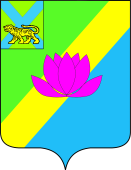 ДУМАЛЕСОЗАВОДСКОГО ГОРОДСКОГО ОКРУГАРЕШЕНИЕ24.10.2017 года                                                                                              № 655-НПАОб утверждении Правил благоустройства территории Лесозаводского городского округаРуководствуясь Федеральным законом от 06.10.2003 № 131-ФЗ «Об общих принципах организации местного самоуправления в Российской Федерации», постановлением Правительства Российской Федерации от 10.02.2017 № 169 «Об утверждении Правил предоставления и распределения субсидий из федерального бюджета бюджетам субъектов Российской Федерации на поддержку государственных программ субъектов Российской Федерации и муниципальных программ формирования современной городской среды», Уставом Лесозаводского городского округа, Дума Лесозаводского городского округаРЕШИЛА:1. Утвердить Правила благоустройства территории Лесозаводского городского округа (приложение).2. Признать утратившим силу:1) решение Думы Лесозаводского городского округа от 28.05.2009 № 127-НПА «О Правилах внешнего благоустройства на территории Лесозаводского городского округа»;2) решение Думы Лесозаводского городского округа от 14.08.2009 № 160-НПА «О внесении изменений в решение Думы Лесозаводского городского округа от 28.05.2009 № 127-НПА «О Правилах внешнего благоустройства на территории Лесозаводского городского округа»;3) решение Думы Лесозаводского городского округа от 28.07.2010 № 322-НПА «О внесении изменений в решение Думы Лесозаводского городского округа от 28.05.2009 № 127-НПА «О Правилах внешнего благоустройства на территории Лесозаводского городского округа»;4) решение Думы Лесозаводского городского округа от 28.02.2013 № 621-НПА «О внесении изменений в решение Думы Лесозаводского городского округа от 28.05.2009 № 127-НПА «О Правилах внешнего благоустройства на территории Лесозаводского городского округа»;5) решение Думы Лесозаводского городского округа от 26.02.2015 № 284-НПА «О внесении изменений в решение Думы Лесозаводского городского округа от 28.05.2009 № 127-НПА «О Правилах внешнего благоустройства на территории Лесозаводского городского округа»; 6) решение Думы Лесозаводского городского округа от 09.04.2015 № 315-НПА «О внесении изменений в решение Думы Лесозаводского городского округа от 28.05.2009 № 127-НПА «О Правилах внешнего благоустройства на территории Лесозаводского городского округа»;7) решение Думы Лесозаводского городского округа от 21.07.2015 № 370-НПА «О внесении изменений в решение Думы Лесозаводского городского округа от 28.05.2009 № 127-НПА «О Правилах внешнего благоустройства на территории Лесозаводского городского округа».  3. Настоящее решение вступает в силу со дня его официального опубликования.4. Контроль за исполнением настоящего решения возложить на постоянную комиссию Думы по благоустройству, градостроительству и коммунальному хозяйству (Поздняков).И.о. главы Лесозаводского городского округа                                            В.В. ГершунПриложение к решению Думы Лесозаводского городского округа от 24.10.2017 № 655-НПАПРАВИЛА БЛАГОУСТРОЙСТВА ТЕРРИТОРИИЛЕСОЗАВОДСКОГО ГОРОДСКОГО ОКРУГАСтатья 1. Общие положения1. Правила благоустройства территории Лесозаводского городского округа (далее Правила) устанавливают единые и обязательные к исполнению нормы и требования для всех юридических лиц независимо от их правового статуса и форм хозяйственной деятельности, индивидуальных предпринимателей, физических лиц, а также должностных лиц, ответственных за благоустройство территорий, при проектировании, строительстве, создании, эксплуатации и содержании объектов благоустройства на территории Лесозаводского городского округа (далее – городского округа), в том числе по содержанию зданий (включая жилые дома), сооружений и земельных участков, на которых они расположены, к внешнему виду фасадов и ограждений соответствующих зданий и сооружений, перечень работ по благоустройству и периодичности их выполнения, а также порядок участия собственников зданий (помещений в них) и сооружений в благоустройстве прилегающих территорий, к планировке, размещению, обустройству и содержанию элементов объектов благоустройства, в том числе информационных конструкций, малых архитектурных форм, мест отдыха (площадок и зон отдыха), площадок автостоянок, элементов озеленения, детских площадок, спортивных площадок, строительных площадок, площадок для выгула животных, ограждений (заборов), объектов (средств) наружного освещения, к обеспечению чистоты и порядка.2. Правовой основой настоящих Правил являются Федеральные законы от 06.10.2003 № 131-ФЗ «Об общих принципах организации местного самоуправления в Российской Федерации», от 30.03.1999 № 52-ФЗ «О санитарно-эпидемиологическом благополучии населения», от 24.06.1998 № 89-ФЗ «Об отходах производства и потребления», от 10.01.2002 № 7-ФЗ «Об охране окружающей среды», Постановление Правительства РФ от 12.11.2016 № 1156 «Об обращении с твердыми коммунальными отходами и внесении изменения в постановление Правительства Российской Федерации от 25.08.2008 № 641», Постановление Госстроя РФ от 27.09.2003 № 170 «Об утверждении Правил и норм технической эксплуатации жилищного фонда», СанПиН 42-128-4690-88 «Санитарные правила содержания территорий населенных мест», Методические рекомендации для подготовки правил благоустройства территорий поселений, городских округов, внутригородских районов, утвержденные приказом Министерства строительства и жилищно-коммунального хозяйства Российской Федерации от 13.04.2017 № 711/пр, Закон Приморского края от 05.03.2007 № 44-КЗ «Об административных правонарушениях в Приморском крае», а также с учетом других нормативных актов законодательства Российской Федерации, Приморского края регулирующих вопросы благоустройства, содержания территорий и населенных пунктов. 3. В Правилах изложены основные принципы, подходы, качественные характеристики и показатели в целях формирования безопасной, комфортной и привлекательной городской среды, к которой относится совокупность территориально выраженных природных, архитектурно-планировочных, экологических, социально-культурных и других факторов, характеризующих среду обитания в городском округе и определяющих комфортность проживания на такой территории. Статья 2. Основные понятия1. В настоящих Правилах применяются следующие термины (понятия) с соответствующими определениями: 1) благоустройство территории – комплекс мероприятий по содержанию территории, а также по проектированию и размещению объектов благоустройства, направленных на обеспечение и повышение комфортности условий проживания граждан, поддержание и улучшение санитарного и эстетического состояния территории; 2) восстановительная стоимость зеленых насаждений – стоимость зеленых насаждений и объектов озеленения, которая устанавливается для исчисления их ценности с суммированием всех видов затрат, связанных с их созданием, в пересчете на 1 условное дерево, подрост, кустарник, единицу площади, погонный метр и (или) другую удельную единицу, при их вырубке (сносе), пересадке и уничтожении; 3) газон – травяной покров, создаваемый посевом семян специально подобранных трав, являющийся фоном для посадок и парковых сооружений и самостоятельным элементом ландшафтной композиции;4) городская мебель – различные виды скамей отдыха, размещаемые на территории общественных пространств, рекреаций и дворов; скамей и столов - на площадках для настольных игр, летних кафе и др.;5) городская среда – это совокупность природных, архитектурно-планировочных, экологических, социально-культурных и других факторов, характеризующих среду обитания на определенной территории и определяющих комфортность проживания на этой территории;6) дендроплан – специальный чертеж участка, на котором отображаются границы участка, все постройки на нем, контуры цветников, кроны всех деревьев в момент их наивысшего расцвета;7) зеленые насаждения – совокупность древесных, кустарниковых и травянистых растений на определенной территории;8) земляные работы – производство работ связанных с разрытием, выемкой, перемещением, укладкой, уплотнением грунта и (или) иным вмешательством в грунт на уровне более 30 сантиметров (за исключением пахотных работ), забивкой и погружением свай при возведении объектов и сооружений всех видов, подземных и наземных инженерных сетей, коммуникаций;9) капитальный ремонт дорожного покрытия – комплекс работ, при котором производится полное восстановление и повышение работоспособности дорожной одежды и покрытия, земляного полотна и дорожных сооружений, осуществляется смена изношенных конструкций и деталей или замена их на наиболее прочные и долговечные, повышение геометрических параметров дороги с учетом роста интенсивности движения и осевых нагрузок автомобилей в пределах норм, соответствующих категории, установленной для ремонтируемой дороги, без увеличения ширины земляного полотна на основном протяжении дороги;10) компенсационное озеленение – воспроизводство зеленых насаждений взамен уничтоженных или поврежденных;11) нестационарный торговый объект – торговый объект, представляющий собой временное сооружение или временную конструкцию, не связанные прочно с земельным участком вне зависимости от наличия или отсутствия подключения (технологического присоединения) к сетям инженерно-технического обеспечения, в том числе передвижное сооружение;12) объекты благоустройства территории – территории различного функционального назначения, на которых осуществляется деятельность по благоустройству;13) объекты (средства) наружного освещения (осветительное оборудование) – осветительные приборы наружного освещения (светильники, прожекторы), которые могут устанавливаются на улицах, площадях, на специально предназначенных для такого освещения опорах, стенах, перекрытиях зданий и сооружений, на металлических, железобетонных и других конструкциях зданий, строений и сооружений и в иных местах общественного пользования;14) обращение с отходами – деятельность по сбору, накоплению, транспортированию, обработке, утилизации, обезвреживанию, размещению отходов;15) объекты размещения отходов – специально оборудованные сооружения, предназначенные для размещения отходов (полигон, шламохранилище, в том числе шламовый амбар, хвостохранилище, отвал горных пород и другое) и включающие в себя объекты хранения отходов и объекты захоронения отходов;16) озеленение – составная и необходимая часть благоустройства и ландшафтной организации территории, обеспечивающая формирование устойчивой среды городского округа с активным использованием существующих и/или создаваемых вновь природных комплексов, а также поддержание и бережный уход за ранее созданной или изначально существующей природной средой на территории городского округа;17) отходы производства и потребления (далее - отходы) – вещества или предметы, которые образованы в процессе производства, выполнения работ, оказания услуг или в процессе потребления, которые удаляются, предназначены для удаления или подлежат удалению; 18) парковка (парковочное место) – специально обозначенное и при необходимости обустроенное и оборудованное место, являющееся, в том числе частью автомобильной дороги и (или) примыкающее к проезжей части и (или) тротуару, обочине, эстакаде или мосту либо являющееся частью подэстакадных или подмостовых пространств, площадей и иных объектов улично-дорожной сети и предназначенное для организованной стоянки транспортных средств на платной основе или без взимания платы по решению собственника или иного владельца автомобильной дороги, собственника земельного участка;19) придомовая территория – участок около жилого многоквартирного дома, включающий пешеходные пути ко входам, подъезды к дому и площадки для жильцов данного дома - детские, спортивные, для отдыха, для контейнеров, для выгула собак и т.п. В случае, когда земельный участок под многоквартирным домом сформирован в соответствии с законодательством, границы придомовой территории определяются границами этого участка;20) прилегающая территория – территория из земель общего пользования, непосредственно примыкающая к объекту недвижимого имущества, правообладатель которого привлекается к проведению мероприятий по благоустройству. Такая территория определяется естественными границами (обособленная территория) и (или) измеряемым в метрах расстоянием от объекта;21) проект благоустройства – документация, содержащая материалы в текстовой и графической форме и определяющая проектные решения (в том числе цветовые) по благоустройству территории и иных объектов благоустройства;22) работы по восстановлению благоустройства – работы, проводимые для восстановления искусственных покрытий земельных участков, почвенного слоя, зеленых насаждений (путем реконструкции, замены, пересадки) объектов и элементов благоустройства, поврежденных в ходе проведения земляных работ;23) реконструкция зеленых насаждений – изменение видового, возрастного состава и планировки зеленых насаждений с целью восстановления или улучшения их рекреационных, защитных, санитарно-гигиенических, эстетических и иных полезных свойств и функций;24) рубка ухода – вырубка деревьев и кустарников с целью прореживания загущенных насаждений, удаления неперспективного самосева;25) самосев – молодые древесные растения (всходы, подрост) естественного происхождения;26) санитарная рубка – вырубка (снос) сухостойных, больных деревьев и кустарников;27) сбор отходов – прием или поступление отходов от физических лиц и юридических лиц в целях дальнейших обработки, утилизации, обезвреживания, транспортирования, размещения таких отходов;28) сквер – компактная озелененная территория, предназначенная для повседневного кратковременного отдыха и транзитного пешеходного передвижения населения;29) смет – песок, листва и другой мелкий мусор, скапливающийся на территории городского округа;30) строительные отходы – отходы, образующиеся в процессе строительства, сноса, реконструкции, ремонта зданий, сооружений, инженерных коммуникаций и промышленных объектов;31) твердые коммунальные отходы – отходы, образующиеся в жилых помещениях в процессе потребления физическими лицами, а также товары, утратившие свои потребительские свойства в процессе их использования физическими лицами в жилых помещениях в целях удовлетворения личных и бытовых нужд. К твердым коммунальным отходам также относятся отходы, образующиеся в процессе деятельности юридических лиц, индивидуальных предпринимателей и подобные по составу отходам, образующимся в жилых помещениях в процессе потребления физическими лицами;32) территории общего пользования – территории, которыми беспрепятственно пользуется неограниченный круг лиц (в том числе площади, улицы, проезды, набережные, береговые полосы водных объектов общего пользования, скверы, бульвары);33) тротуар – элемент дороги, предназначенный для движения пешеходов и примыкающий к проезжей части или к велосипедной дорожке либо отделенный от них газоном;34) уборка территорий – виды деятельности, связанные со сбором, вывозом в специально отведенные места отходов производства и потребления, другого мусора, снега, мероприятия, направленные на обеспечение экологического и санитарно-эпидемиологического благополучия населения и охрану окружающей среды;35) уничтожение зеленых насаждений – повреждение зеленых насаждений, повлекшее прекращение их роста или гибель растений;36) фасад – наружная, внешняя поверхность объекта капитального строительства, включающая архитектурные элементы и детали (балконы, окна, двери и др.);37) элементы благоустройства территории – декоративные, технические, планировочные, конструктивные устройства, растительные компоненты, различные виды оборудования и оформления, малые архитектурные формы, некапитальные нестационарные сооружения, наружная реклама и информация, применяемые как составные части благоустройства;38) элементы сопряжения поверхности – различные виды бортовых камней, пандусы, ступени, лестницы.Статья 3. Общие принципы и подходы по благоустройству городского округа1. Обеспечение качества среды городского округа при реализации проектов благоустройства территорий достигается путем реализации следующих принципов: 1) принцип функционального разнообразия – насыщенность территории микрорайона (квартала, жилого комплекса) разнообразными социальными и коммерческими сервисами;2) принцип комфортной организации пешеходной среды – создание в городском округе условий для приятных, безопасных, удобных пешеходных прогулок. Обеспечение доступности пешеходных прогулок для различных категорий граждан, в том числе для маломобильных групп граждан при различных погодных условиях;3) принцип комфортной мобильности – наличие у жителей сопоставимых по скорости и уровню комфорта возможностей доступа к основным точкам притяжения в населенном пункте городского округа и за его пределами при помощи различных видов транспорта (личный автотранспорт, различные виды общественного транспорта, велосипед); 4) принцип комфортной среды для общения – гармоничное размещение в населенном пункте городского округа, которые постоянно и без платы за посещение доступны для населения, в том числе площади, улицы, пешеходные зоны, скверы, парки (далее – общественные пространства);5) принцип насыщенности общественных пространств разнообразными элементами природной среды (зеленые насаждения и др.) различной площади, плотности территориального размещения и пространственной организации в зависимости от функционального назначения части территории; 2. При реализации принципов комфортной среды для общения и комфортной пешеходной среды создаются условия для защиты общественных пространств от вредных факторов среды (шум, пыль, загазованность) эффективными архитектурно-планировочными приемами. 3. Общественные пространства обеспечивают принцип пространственной и планировочной взаимосвязи жилой и общественной среды, точек притяжения людей, транспортных узлов на всех уровнях.4. Развитие среды городского округа осуществляется путем улучшения, обновления, использования лучших практик и технологий, в том числе путем развития инфраструктуры, системы управления, технологий, коммуникаций между жителями и сообществами. При этом реализуются комплексные проекты по благоустройству, предусматривающие одновременное использование различных элементов благоустройства, обеспечивающих повышение удобств использования и визуальной привлекательности благоустраиваемой территории. 5. Реализация комплексных проектов благоустройства осуществляется с привлечением собственников земельных участков, находящихся в непосредственной близости от территории комплексных проектов благоустройства и иных заинтересованных сторон (застройщиков, управляющих организаций, объединений граждан и предпринимателей, собственников и арендаторов коммерческих помещений в прилегающих зданиях), в том числе с использованием механизмов государственно-частного партнерства. Разрабатываются единые или согласованные проекты благоустройства для связанных между собой территорий населенных пунктов городского округа, расположенных на участках, имеющих разных владельцев. Определяются конкретные зоны, территории, объекты для проведения работ по благоустройству, очередность реализации проектов, объемы и источники финансирования в соответствующей муниципальной программе благоустройства территории. 6. Обоснование предложений по определению конкретных зон, территорий, объектов для проведения работ по благоустройству, установления их границ, определения очередности реализации проектов, объемов и источников финансирования для последующего учета в составе документов стратегического, территориального планирования, планировки территории осуществляются на основе комплексного исследования современного состояния и потенциала развития территории городского округа. 7. В качестве приоритетных объектов благоустройства выбираются активно посещаемые или имеющие очевидный потенциал для роста пешеходных потоков территории населенного пункта, с учетом объективной потребности в развитии тех или иных общественных пространств, экономической эффективности реализации и планов развития городского округа.Статья 4. Объекты и элементы, участники благоустройства1. К объектам благоустройства относятся территории различного функционального назначения, на которых осуществляется деятельность по благоустройству, в том числе:1) детские площадки, спортивные и другие площадки отдыха и досуга;2) площадки для выгула и дрессировки собак;3) площадки автостоянок;4) улицы (в том числе пешеходные) и дороги;5) парки, скверы, иные зеленые зоны;6) площади, набережные и другие территории;7) технические зоны транспортных, инженерных коммуникаций, водоохранные зоны;8) контейнерные площадки и площадки для складирования отдельных групп коммунальных отходов.2. К элементам благоустройства относятся, в том числе:1) элементы озеленения;2) покрытия;3) ограждения (заборы);4) водные устройства;5) уличное коммунально-бытовое и техническое оборудование;6) игровое и спортивное оборудование;7) элементы освещения;8) средства размещения информации и рекламные конструкции;9) малые архитектурные формы и городская мебель;10) некапитальные нестационарные сооружения;11) элементы объектов капитального строительства.3. Участниками деятельности по благоустройству могут выступать:1) население городского округа, которое формирует запрос на благоустройство и принимает участие в оценке предлагаемых решений. В отдельных случаях жители городского округа участвуют в выполнении работ. Жители могут быть представлены общественными организациями и объединениями;2) администрация городского округа, которая формирует техническое задание, выбирает исполнителей и обеспечивает финансирование в пределах своих полномочий;3) хозяйствующие субъекты, осуществляющие деятельность на территории городского округа, которые могут участвовать в формировании запроса на благоустройство, а также в финансировании мероприятий по благоустройству;4) представители профессионального сообщества, в том числе ландшафтные архитекторы, специалисты по благоустройству и озеленению, архитекторы и дизайнеры, разрабатывающие концепции и проекты благоустройства, рабочую документацию;5) исполнители работ, специалисты по благоустройству и озеленению, в том числе возведению малых архитектурных форм;6) иные лица.Статья 5. Порядок и механизмы общественного участия в процессе благоустройства1 Администрация городского округа обеспечивает участие жителей городского округа в подготовке и реализации проектов по благоустройству в целях повышения эффективности расходов на благоустройство и качества реализованных проектов, а также обеспечения сохранности созданных объектов благоустройства.2. Участие жителей может быть прямым или опосредованным через общественные организации, в том числе организации, объединяющие профессиональных проектировщиков - архитекторов, ландшафтных архитекторов, дизайнеров, а также ассоциации и объединения предпринимателей. Участие осуществляется путем инициирования проектов благоустройства, участия в обсуждении проектных решений и, в некоторых случаях, реализации принятия решений.3. Для осуществления участия граждан и иных заинтересованных лиц в процессе принятия решений и реализации проектов комплексного благоустройства используются следующие формы: 1) совместное определение целей и задач по развитию территории, инвентаризация проблем и потенциалов среды; 2) определение основных видов активностей, функциональных зон общественных пространств, под которыми понимаются части территории городского округа, для которых определены границы и преимущественный вид деятельности (функция) для которой предназначена данная часть территории, и их взаимного расположения на выбранной территории. При этом возможно определение нескольких преимущественных видов деятельности для одной и той же функциональной зоны (многофункциональные зоны); 3) обсуждение и выбор типа оборудования, некапитальных объектов, малых архитектурных форм, включая определение их функционального назначения, соответствующих габаритов, стилевого решения, материалов; 4) консультации в выборе типов покрытий, с учетом функционального зонирования территории; 5) консультации по предполагаемым типам озеленения; 6) консультации по предполагаемым типам освещения и осветительного оборудования; 7) участие в разработке проекта, обсуждение решений с архитекторами, ландшафтными архитекторами, проектировщиками и другими профильными специалистами; 8) одобрение проектных решений участниками процесса проектирования и будущими пользователями, включая местных жителей, собственников соседних территорий и других заинтересованных лиц; 9) осуществление общественного контроля над процессом реализации проекта, включая как возможность для контроля со стороны любых заинтересованных сторон, так и формирование рабочей группы, общественного совета проекта, либо наблюдательного совета проекта; 10) осуществление общественного контроля над процессом эксплуатации территории, включая как возможность для контроля со стороны любых заинтересованных сторон, так и формирование рабочей группы, общественного совета проекта, либо наблюдательного совета проекта для проведения регулярной оценки эксплуатации территории.4. Все формы общественного участия направляются на наиболее полное включение всех заинтересованных лиц, на выявление их интересов и ценностей, их отражение в проектировании любых изменений в городском округе, на достижение согласия по целям и планам реализации проектов, на мобилизацию и объединение всех заинтересованных лиц вокруг проектов, реализующих стратегию развития территории городского округа. 5. Для обеспечения квалифицированного участия, администрация городского округа заблаговременно до проведения самого общественного обсуждения обязана разместить в свободном доступе в сети Интернет основную проектную и конкурсную документацию публичных обсуждений проектов благоустройства, а также предоставить возможность публичного комментирования и обсуждения материалов проектов.6. Открытое обсуждение проектов благоустройства территорий организуется на этапе формулирования задач проекта и по итогам каждого из этапов проектирования.7. На каждом этапе проектирования необходимо выбирать наиболее подходящие для конкретной ситуации механизмы, наиболее простые и понятные для всех заинтересованных в проекте сторон, такие как:1) заблаговременное до проведения общественного обсуждения опубликование достоверной и актуальной информации о проекте, результатах предпроектного исследования, а также сам проект;2) обсуждение проектов с использованием широкого набора инструментов для вовлечения и обеспечения участия и современных групповых методов работы: анкетирование, опросы, интервьюирование, проведение общественных обсуждений, проведение дизайн-игр с участием взрослых и детей, организация проектных мастерских со школьниками и студентами, школьные проекты (рисунки, сочинения, пожелания, макеты), проведение оценки эксплуатации территории, а также всеми способами, предусмотренными Федеральным законом от 21.07.2014 № 212-ФЗ «Об основах общественного контроля в Российской Федерации»;3) создание условий для проведения общественного контроля в области благоустройства в сети Интернет.8. Все решения, касающиеся благоустройства и развития территорий принимаются открыто и гласно, с учетом мнения жителей соответствующих территорий и иных заинтересованных лиц. 9. При реализации проектов администрация городского округа информирует общественность о планирующихся изменениях и возможности участия в этом процессе путем:1) создания единого интернет-ресурса (сайта, приложения или вкладки на официальном сайте городского округа), который будет решать задачи по сбору информации, обеспечению «онлайн» участия и регулярному информированию о ходе проекта, с публикацией фото-, видео- и текстовых отчетов по итогам проведения общественных обсуждений; 2) работы с местными средствами массовой информации, охватывающими широкий круг людей разных возрастных групп и потенциальные аудитории проекта; 3) вывешивания афиш и объявлений:а) на информационных досках в подъездах жилых домов, расположенных в непосредственной близости к проектируемому объекту (дворовой территории, общественной территории);б) на специальных стендах на самом объекте, в наиболее посещаемых местах (общественные и торгово-развлекательные центры, знаковые места и площадки) и в местах с большой проходимостью. Стенды могут работать как для сбора анкет, информации и обратной связи, так и в качестве площадок для обнародования всех этапов процесса проектирования и отчетов по итогам проведения общественных обсуждений;в) в холлах значимых и социальных инфраструктурных объектов, расположенных по соседству с проектируемой территорией или на ней (поликлиники, дома культуры, библиотеки, спортивные центры);г) на площадке проведения общественных обсуждений (в зоне входной группы, на специальных информационных стендах);4) информирования местных жителей через школы и детские сады, в том числе школьные проекты: организация конкурса рисунков, сборы пожеланий, сочинений, макетов, проектов, распространение анкет и приглашения для родителей учащихся;5) индивидуальных приглашений участников встречи лично, по электронной почте или по телефону;6) установки интерактивных стендов с устройствами для заполнения и сбора небольших анкет, установка стендов с генпланом территории для проведения картирования и сбора пожеланий в центрах общественной жизни и местах пребывания большого количества людей;7) использование социальных сетей и интернет-ресурсов для обеспечения донесения информации до различных общественных объединений и профессиональных сообществ.Статья 6. Общие требования к состоянию общественных пространств1. Объектами благоустройства на территориях общественного назначения являются: общественные пространства населенного пункта, участки и зоны общественной застройки, которые в различных сочетаниях формируют все разновидности общественных территорий муниципального образования: центры общегородского и локального значения, многофункциональные, примагистральные и специализированные общественные зоны муниципального образования.2. На территориях общественного назначения при разработке проектных мероприятий по благоустройству обеспечивать:1) открытость и проницаемость территорий для визуального восприятия (отсутствие глухих оград);2) условия беспрепятственного передвижения населения (включая маломобильные группы);3) приемы поддержки исторически сложившейся планировочной структуры и масштаба застройки;4) достижение стилевого единства элементов благоустройства с окружающей средой населенного пункта.3. Разрабатывать проекты благоустройства территорий общественных пространств на основании предварительных предпроектных исследований, определяющих потребности жителей и возможные виды деятельности на данной территории. 4. Реализовывать проекты, обеспечивающие высокий уровень комфорта пребывания, визуальную привлекательность среды, экологическую обоснованность, рассматривающие общественные пространства как места коммуникации и общения, способные привлекать посетителей, и обеспечивающие наличие возможностей для развития предпринимательства.5. Перечень конструктивных элементов внешнего благоустройства на территории общественных пространств городского округа: 1) твердые виды покрытия;2) элементы сопряжения поверхностей;3) озеленение;4) скамьи;5) урны и малые контейнеры для мусора;6) уличное техническое оборудование;7) осветительное оборудование, оборудование архитектурно-декоративного освещения;8) носители информации;9) элементы защиты участков озеленения (металлические ограждения, специальные виды покрытий и т.п.).6. На территории общественных пространств и дворовых территорий устанавливаются специальные препятствия в целях недопущения парковки транспортных средств на газонах.Статья 7. Требования к доступности городской среды для маломобильных групп населения1. Планировка и застройка территории городского округа, формирование жилых и рекреационных зон, разработка проектных решений на новое строительство и реконструкцию зданий, сооружений и их комплексов, а также средств связи и информации без приспособлений указанных объектов для доступа к ним маломобильных групп населения и невозможности использования их, указанной категорией лиц, не допускаются.2. При уклонах пешеходных коммуникаций более 60 промилле устанавливаются лестницы. В местах размещения учреждений здравоохранения ступени и лестницы устанавливаются при уклонах более 50 промилле, обязательно сопровождая их пандусом. При пересечении основных пешеходных коммуникаций с проездами устанавливается бордюрный пандус для обеспечения спуска с покрытия тротуара на уровень дорожного покрытия.3. При проектировании открытых лестниц на перепадах рельефа должны быть соблюдены следующие требования:1) высота ступеней не более , ширина - не менее  и уклон 10 - 20 промилле в сторону вышележащей ступени; 2) после каждых 10 - 12 ступеней устаиваются площадки длиной не менее .;3) край первых ступеней лестниц при спуске и подъеме выделяются полосами яркой контрастной окраски; 4) все ступени наружных лестниц в пределах одного марша устанавливаются одинаковыми по ширине и высоте подъема ступеней. 4. При проектировании лестниц в условиях реконструкции сложившихся территорий населенного пункта высота ступеней может быть увеличена до , а ширина ступеней и длина площадки - уменьшена до  и  соответственно.5. Пандус выполнять из нескользкого материала с шероховатой текстурой поверхности без горизонтальных канавок. При отсутствии ограждающих пандус конструкций предусматривается ограждающий бортик высотой не менее  и поручни. Уклон бордюрного пандуса 1:12.6. При повороте пандуса или его протяженности более  не реже чем через каждые  предусматриваются горизонтальные площадки размером 1,5 x . На горизонтальных площадках по окончании спуска должны быть предусмотрены дренажные устройства. Горизонтальные участки пути в начале и конце пандуса выполняются отличающимися от окружающих поверхностей текстурой и цветом.7. По обеим сторонам лестницы или пандуса должны быть поручни на высоте 800 -  круглого или прямоугольного сечения, удобного для охвата рукой и отстоящего от стены на . При ширине лестниц  и более должны быть разделительные поручни.Длина поручней устанавливается больше длины пандуса или лестницы с каждой стороны не менее чем на , с округленными и гладкими концами поручней. При проектировании применять конструкции поручней, исключающие соприкосновение руки с металлом.Статья 8. Требования к объектам благоустройства и их отдельным элементам1. Детские площадки предназначены для игр и активного отдыха детей разных возрастов, которые организовываются в виде отдельных площадок для разных возрастных групп или как комплексные игровые площадки с зонированием по возрастным интересам.Для детей и подростков организуются спортивно-игровые комплексы (микро-скалодромы, велодромы и т.п.) и создаются специальные места для катания на самокатах, роликовых досках и коньках.Детские площадки изолируются от транзитного пешеходного движения, проездов, разворотных площадок, гостевых стоянок, площадок для установки мусоросборников, участков постоянного и временного хранения автотранспортных средств. Не допускается организовывать подходы к детским площадкам с проезжей части. В перечень элементов благоустройства территории на детской площадке входят:1) мягкие виды покрытия;2) элементы сопряжения поверхности площадки с газоном;3) озеленение;4) игровое оборудование;5) скамьи и урны;6) осветительное оборудование.2. Площадки для отдыха и проведения досуга взрослого населения размещаются на участках жилой застройки, на озелененных территориях жилой группы и микрорайона, в парках и лесопарках.Осветительное оборудование должно функционировать в режиме освещения территории, на которой расположена площадка.В перечень элементов благоустройства на площадке для отдыха входят: 1) твердые виды покрытия;2) элементы сопряжения поверхности площадки с газоном;3) озеленение;4) скамьи для отдыха;5) скамьи и столы, урны (как минимум, по одной у каждой скамьи);6) осветительное оборудование.3. Спортивные площадки, предназначенные для занятий физкультурой и спортом всех возрастных групп населения, размещаются на территориях жилого и рекреационного назначения, участках спортивных сооружений.Озеленение спортивных площадок размещается по периметру. При этом, не применяются деревья и кустарники, имеющие блестящие листья, дающие большое количество летящих семян, обильно плодоносящих и рано сбрасывающих листву. Для ограждения площадки применяется вертикальное озеленение.4. Площадки для выгула собак размещаются на территориях общего пользования, за пределами санитарной зоны источников водоснабжения первого и второго поясов.Для покрытия поверхности части площадки, предназначенной для выгула собак, предусматривается выровненная поверхность, обеспечивающая хороший дренаж, не травмирующая конечности животных (газонное, песчаное, песчано-земляное), а также удобство для регулярной уборки и обновления. Поверхность части площадки, предназначенной для владельцев собак, должна быть с твердым или комбинированным видом покрытия (плитка, утопленная в газон и др.). Подход к площадке должен быть оборудован твердым видом покрытия.На территории площадки должен быть расположен информационный стенд с правилами пользования площадкой.5. В перечень элементов благоустройства территории на площадке для дрессировки собак входят: 1) мягкие или газонные виды покрытия;2) ограждение, скамьи и урны;3) информационный стенд;4) осветительное оборудование;5) специальное тренировочное оборудование.Покрытие площадки должно иметь ровную поверхность, обеспечивающую хороший дренаж, не травмирующую конечности животных (газонное, песчаное, песчано-земляное), а также должно быть удобным для регулярной уборки и обновления.Площадки для дрессировки собак должны быть оборудованы учебными, тренировочными, спортивными снарядами и сооружениями, навесом от дождя, утепленным бытовым помещением для хранения инвентаря, оборудования и отдыха инструкторов.6. В перечень элементов благоустройства территории на площадках автостоянок входят: 1) твердые виды покрытия;2) элементы сопряжения поверхностей;3) разделительные элементы;4) осветительное и информационное оборудование. Площадки для длительного хранения автомобилей должны быть оборудованы навесами, легкими осаждениями боксов, смотровыми эстакадами.Разделительные элементы на площадках выполнены в виде разметки (белых полос), озелененных полос (газонов), контейнерного озеленения.7. При создании и благоустройстве пешеходных коммуникаций на территории населенного пункта необходимо обеспечивать:1) минимальное количество пересечений с транспортными коммуникациями;2) непрерывность системы пешеходных коммуникаций;3) возможность безопасного, беспрепятственного и удобного передвижения людей, включая инвалидов и маломобильные группы населения;4) высокий уровень благоустройства и озеленения. В системе пешеходных коммуникаций должны быть выделены основные и второстепенные пешеходные связи, учтена интенсивность пешеходных потоков в различное время суток, особенно в зонах, прилегающих к объектам транспортной инфраструктуры, где целесообразно организовать разделение пешеходных потоков.8. При создании пешеходных тротуаров:1) учитывать, что пешеходные тротуары обеспечивают непрерывность связей пешеходных и транспортных путей, а также свободный доступ к объектам массового притяжения, в том числе объектам транспортной инфраструктуры;2) проектировать пешеходные тротуары с минимальным числом пересечений с проезжей частью дорог и пересечений массовых пешеходных потоков.Покрытие пешеходных дорожек должно быть удобным при ходьбе и устойчивым к износу.9. Пешеходные маршруты должны быть освещены. При планировании пешеходных маршрутов должны быть созданы места для кратковременного отдыха (скамейки и пр.) для маломобильных групп населения и определено количество элементов благоустройства пешеходных маршрутов (скамейки, урны, малые архитектурные формы) с учетом интенсивности пешеходного движения.Пешеходные маршруты должны быть озеленены и оснащены устройствами бордюрных пандусов всех точек пересечения основных пешеходных коммуникаций с транспортными проездами, в том числе некапитальных нестационарных сооружений.При создании пешеходных коммуникаций лестниц, пандусов, мостиков необходимо соблюдать равновеликой пропускной способности указанных элементов.В перечень элементов благоустройства территории на территории основных пешеходных коммуникаций входят: 1) твердые виды покрытия;2) элементы сопряжения поверхностей;3) урны или малые контейнеры для мусора; 4) осветительное оборудование, скамьи (на территории рекреаций).10. На дорожках скверов, бульваров, садов населенного пункта должны быть твердые виды покрытия с элементами сопряжения.На дорожках крупных рекреационных объектов (парков, лесопарков) могут быть различные виды мягкого или комбинированных покрытий, пешеходные тропы с естественным грунтовым покрытием.11. При создании элементов озеленения учитываются принципы организации комфортной пешеходной среды, комфортной среды для общения, насыщения востребованных жителями общественных пространств элементами озеленения, а также создания на территории зеленых насаждений благоустроенной сети пешеходных и велосипедных дорожек, центров притяжения людей.Работы по озеленению планируются в комплексе и в контексте общего зеленого «каркаса» муниципального образования, обеспечивающего для всех жителей доступ к неурбанизированным ландшафтам, возможность для занятий спортом и общения, физический комфорт и улучшения визуальных и экологических характеристик городской среды.В зависимости от выбора типов насаждений необходимо определять объемно-пространственную структуру насаждений и обеспечивать визуально-композиционные и функциональные связи участков озелененных территорий между собой и с застройкой населенного пункта.Работы по озеленению проводятся по предварительно разработанному и утвержденному администрацией городского округа проекту благоустройства.12. При создании и благоустройстве покрытий учитывается принцип организации комфортной пешеходной среды в части поддержания и развития удобных и безопасных пешеходных коммуникаций.Покрытия поверхности должны обеспечивать на территории городского округа условия безопасного и комфортного передвижения, а также формировать архитектурно-художественный облик среды.Применяемый в проекте вид покрытия необходимо устанавливать прочным, ремонтопригодным, экологичным, не допускающим скольжения. Выбор видов покрытия осуществляется в соответствии с их целевым назначением.Для деревьев, расположенных в мощении, должны быть применены различные виды защиты (приствольные решетки, бордюры, периметральные скамейки и пр.).13. При создании и благоустройстве ограждений учитываются принципы функционального разнообразия, организации комфортной пешеходной среды, гармонии с природой в части удовлетворения потребности жителей в полуприватных пространствах (пространство, открытое для посещения, но преимущественно используемое определенной группой лиц, связанных социальными отношениями или совместным владением недвижимым имуществом), сохранения востребованной жителями сети пешеходных маршрутов, защиты от негативного воздействия газонов и зеленых насаждений общего пользования с учетом требований безопасности.На территориях общественного, жилого, рекреационного назначения не применяются сплошные, глухие и железобетонные ограждения, в том числе при проектировании ограждений многоквартирных домов.При создании и благоустройстве ограждений учитывается необходимость, в том числе:1) разграничения зеленой зоны (газоны, клумбы, парки) с маршрутами пешеходов и транспорта;2) проектирования дорожек и тротуаров с учетом потоков людей и маршрутов;3) разграничения зеленых зон и транзитных путей с помощью применения приемов разноуровневой высоты или создания зеленых кустовых ограждений;4) проектирования изменения высоты и геометрии бордюрного камня с учетом сезонных снежных отвалов;5) использования бордюрного камня;6) замены зеленых зон мощением в случаях, когда ограждение не имеет смысла ввиду небольшого объема зоны или архитектурных особенностей места;7) использования (в особенности на границах зеленых зон) многолетних всесезонных кустистых растений;8) использования по возможности светоотражающих фасадных конструкций для затененных участков газонов;9) использования цвето-графического оформления ограждений согласно палитре цветовых решений, утверждаемой местными органами архитектуры с учетом рекомендуемых натуральных цветов материалов (камень, металл, дерево и подобные), нейтральных цветов (черный, белый, серый, темные оттенки других цветов).14. В рамках решения задачи обеспечения качества городской среды при благоустройстве водных устройств учитываются принципы организации комфортной среды для общения, гармонии с природой в части оборудования востребованных жителями общественных пространств водными устройствами, развития благоустроенных центров притяжения людей.К водным устройствам относятся фонтаны, питьевые фонтанчики, бюветы, родники, декоративные водоемы и прочие. Водные устройства выполняют декоративно-эстетическую и природоохранную функции, улучшают микроклимат, воздушную и акустическую среду.15. В рамках решения задачи обеспечения качества городской среды при создании и благоустройстве коммунально-бытового оборудования учитывается принцип обеспечения безопасного удаления отходов без нарушения визуальной среды территории, с исключением негативного воздействия на окружающую среду и здоровье людей.В состав улично-коммунального оборудования включаются различные виды мусоросборников - контейнеров и урн. Для складирования коммунальных отходов на территории городского округа (улицах, площадях, объектах рекреации) применяются контейнеры и (или) урны. На территории объектов рекреации расстановка контейнеров и урн осуществляется у скамей, некапитальных нестационарных сооружений и уличного технического оборудования, ориентированных на продажу продуктов питания. Кроме того, урны устанавливаются на остановках общественного транспорта. Во всех случаях расстановка, не должна мешать передвижению пешеходов, проезду инвалидных и детских колясок.16. В рамках решения задачи обеспечения качества городской среды при создании и благоустройстве уличного технического оборудования учитывается принцип организации комфортной пешеходной среды в части исключения барьеров для передвижения людей, а также нарушений визуального облика территории при размещении и эксплуатации объектов инженерной инфраструктуры.Оформление элементов инженерного оборудования, не должно нарушать уровень благоустройства формируемой среды, ухудшать условия передвижения, осуществляя размещения крышек люков смотровых колодцев, расположенных на территории пешеходных коммуникаций (в т.ч. уличных переходов), на одном уровне с покрытием прилегающей поверхности.17. В рамках решения задачи обеспечения качества городской среды при создании и благоустройстве игрового и спортивного оборудования учитываются принципы функционального разнообразия, комфортной среды для общения в части организации игровых и спортивных площадок как центров притяжения людей.Игровое и спортивное оборудование представляется игровыми, физкультурно-оздоровительными устройствами, сооружениями и (или) их комплексами. Состав игрового и спортивного оборудования для детей и подростков должен соответствовать анатомо-физиологическим особенностям разных возрастных групп.Спортивное оборудование, предназначенное для всех возрастных групп населения, размещается на спортивных, физкультурных площадках либо на специально оборудованных пешеходных коммуникациях (тропы здоровья) в составе рекреаций.Спортивное оборудование в виде специальных физкультурных снарядов и тренажеров может быть как заводского изготовления, так и выполненным из бревен и брусьев со специально обработанной поверхностью, исключающей получение травм (отсутствие трещин, сколов и т.п.). 18. В рамках решения задачи обеспечения качества городской среды при создании и благоустройстве освещения и осветительного оборудования учитываются принципы комфортной организации пешеходной среды, в том числе необходимость создания привлекательных и безопасных пешеходных маршрутов, а также обеспечение комфортной среды для общения в местах притяжения людей.При проектировании каждой из трех основных групп осветительных установок (функционального, архитектурного освещения, световой информации) необходимо обеспечивать:- экономичность и энергоэффективность применяемых установок, рациональное распределение и использование электроэнергии;- эстетику элементов осветительных установок, их дизайн, качество материалов и изделий с учетом восприятия в дневное и ночное время;- удобство обслуживания и управления при разных режимах работы установок.1) Функциональное освещение осуществляется стационарными установками освещения дорожных покрытий и пространств в транспортных и пешеходных зонах и подразделяется на обычные, высокомачтовые, парапетные, газонные и встроенные:а) в транспортных и пешеходных зонах устанавливаются обычные установки светильники которых располагаются на опорах (венчающие, консольные), подвесах или фасадах (бра, плафоны);б) для освещения обширных пространств, транспортных развязок и магистралей, открытых паркингов используются высокомачтовые установки;в) в парапетных установках светильники необходимо встраивать линией или пунктиром в парапет, ограждающий проезжую часть путепроводов, мостов, эстакад, пандусов, развязок, а также тротуары и площадки;г) на территориях общественных пространств и объектов рекреации в зонах минимального вандализма для освещения газонов, цветников, пешеходных дорожек и площадок необходимо использовать газонные светильники; д) для освещения пешеходных зон территорий общественного назначения используются светильники, встроенные в ступени, подпорные стенки, ограждения, цоколи зданий и сооружений, малые архитектурные формы».В стационарных установках функционального освещения должны применяться энергоэффективные источники света, эффективные осветительные приборы и системы, качественные по дизайну и эксплуатационным характеристикам изделия и материалы: опоры, кронштейны, защитные решетки, экраны и конструктивные элементы, отвечающие требованиям действующих национальных стандартов.Источники света в установках функционального освещения необходимо использовать с учетом улучшения ориентации, формирования благоприятных зрительных условий, а также, в случае необходимости, светоцветового зонирования.Для транспортных и пешеходных зон применяются осветительные приборы направленного в нижнюю полусферу прямого, рассеянного или отраженного света.2) Архитектурное освещение применяется для формирования художественно выразительной визуальной среды в вечернее время, выявления из темноты и образной интерпретации памятников архитектуры, истории и культуры, инженерного и монументального искусства, малые архитектурные формы, доминантных и достопримечательных объектов, ландшафтных композиций, создания световых ансамблей. Архитектурное освещение осуществляется стационарными или временными установками освещения объектов, главным образом, наружного освещения их фасадных поверхностей. К временным установкам относится праздничная иллюминация: световые гирлянды, сетки, контурные обтяжки, светографические элементы, панно и объемные композиции из ламп накаливания, разрядных, светодиодов, световодов, световые проекции, лазерные рисунки и т.п.В стационарных установках архитектурного освещения должны применяться энергоэффективные источники света, эффективные осветительные приборы и системы, качественные по дизайну и эксплуатационным характеристикам изделия и материалы: опоры, кронштейны, защитные решетки, экраны и конструктивные элементы, отвечающие требованиям действующих национальных стандартов.В установках архитектурного освещения необходимо использовать источники белого или цветного света с учетом формируемых условия световой и цветовой адаптации и суммарный зрительный эффект, создаваемый совместным действием осветительных установок всех групп, особенно с хроматическим светом, функционирующих в конкретном пространстве населенного пункта или световом ансамбле.3) Световая информация, в том числе световая реклама, предназначена для ориентации пешеходов и водителей автотранспорта в пространстве, в том числе для решения светокомпозиционных задач с учетом гармоничности светового ансамбля, не противоречащего действующим правилам дорожного движения.В установках световой информации необходимо использовать источники белого или цветного света с учетом формируемых условия световой и цветовой адаптации и суммарный зрительный эффект, создаваемый совместным действием осветительных установок всех групп, особенно с хроматическим светом, функционирующих в конкретном пространстве населенного пункта или световом ансамбле.19. В рамках решения задачи обеспечения качества городской среды при создании и благоустройстве малых архитектурных форм учитываются принципы функционального разнообразия, комфортной среды для общения, гармонии с природой в части обеспечения разнообразия визуального облика территории, различных видов социальной активности и коммуникаций между людьми, применения экологичных материалов, привлечения людей к активному и здоровому времяпрепровождению на территории с зелеными насаждениями.Для каждого элемента планировочной структуры существуют характерные требования, которые основываются на частоте и продолжительности ее использования, потенциальной аудитории, наличии свободного пространства, интенсивности пешеходного и автомобильного движения, близости транспортных узлов. 1) При проектировании, выборе малых архитектурных форм необходимо учитывать:а) соответствие материалов и конструкции малых архитектурных форм климату и назначению малых архитектурных форм;б) антивандальную защищенность - от разрушения, оклейки, нанесения надписей и изображений;в) возможность ремонта или замены деталей малых архитектурных форм;г) защиту от образования наледи и снежных заносов, обеспечение стока воды;д) удобство обслуживания, а также механизированной и ручной очистки территории рядом с малыми архитектурными формами и под конструкцией;е) эргономичность конструкций (высоту и наклон спинки, высоту урн и прочее);ж) расцветку, не диссонирующую с окружением;з) безопасность для потенциальных пользователей;и) стилистическое сочетание с другими малыми архитектурными формами и окружающей архитектурой;к) соответствие характеристикам зоны расположения: утилитарный, минималистический дизайн для тротуаров дорог, более сложный, с элементами декора - для рекреационных зон и дворов.2) При установке малых архитектурных форм необходимо учитывать:а) расположение, не создающее препятствий для пешеходов;б) компактная установка на минимальной площади в местах большого скопления людей;в) устойчивость конструкции;г) надежная фиксация или обеспечение возможности перемещения в зависимости от условий расположения;д) наличие в каждой конкретной зоне малых архитектурных форм рекомендуемых типов для такой зоны.3) При установке урн учитывать:а) достаточную высоту (максимальная до 100 см) и объем;б) наличие рельефного текстурирования или перфорирования для защиты от графического вандализма;в) защиту от дождя и снега;г) аккуратное расположение вставных ведер и мусорных мешков.4) Установку скамей необходимо осуществлять на твердые виды покрытия или фундамент. В зонах отдыха, лесопарках, на детских площадках допускается установка скамей на мягкие виды покрытия. Для рекреационных зон должно быть наличие спинок для скамеек. Должно быть наличие спинок и поручней для скамеек дворовых зон, и отсутствие спинок и поручней для скамеек транзитных зон.На территории особо охраняемых природных территорий необходимо выполнять скамьи и столы из древесных пней-срубов, бревен и плах, не имеющих сколов и острых углов.20. При создании некапитальных нестационарных сооружений, выполненных из легких конструкций, не предусматривающих устройство заглубленных фундаментов и подземных сооружений (объекты мелкорозничной торговли, бытового обслуживания и питания, остановочные павильоны, наземные туалетные кабины, боксовые гаражи, другие объекты некапитального характера) используются отделочные материалы сооружений, отвечающие архитектурно-художественным требованиям дизайна и освещения, характеру сложившейся среды населенного пункта и условиям долговременной эксплуатации. При остеклении витрин применяются безосколочные, ударостойкие материалы, безопасные упрочняющие многослойные пленочные покрытия, поликарбонатные стекла. В рамках решения задачи обеспечения качества городской среды при создании и благоустройстве некапитальных нестационарных сооружений учитываются принципы функционального разнообразия, организации комфортной пешеходной среды, комфортной среды для общения в части обеспечения территории разнообразными сервисами, востребованными центрами притяжения людей без ущерба для комфортного передвижения по сложившимся пешеходным маршрутам.Некапитальные нестационарные сооружения размещаются таким образом, чтобы не мешать пешеходному движению, не ухудшать визуальное восприятие среды населенного пункта и благоустройство территории и застройки. Сооружения предприятий мелкорозничной торговли, бытового обслуживания и питания размещаются на территориях пешеходных зон, в парках, садах, на бульварах населенного пункта.Сооружения предприятий мелкорозничной торговли, бытового обслуживания и питания устанавливаются на твердые виды покрытия, должны быть оборудованы осветительным оборудованием, урнами и малыми контейнерами для мусора, сооружения питания - туалетными кабинами (при отсутствии общественных туалетов на прилегающей территории в зоне доступности).Статья 9. Требования по содержанию объектов благоустройства1. Все виды благоустройства на территории городского округа осуществляются при наличии проектной и разрешительной документации.2. Все лица, при оформлении правоустанавливающих документов на объекты недвижимости или временные объекты обязаны иметь и соблюдать планы благоустройства. Проект благоустройства согласовывается с уполномоченным органом администрации городского округа.3. Индивидуальные предприниматели и юридические лица, независимо от их организационно-правовой формы, собственники либо пользователи имущества при проектировании объектов благоустройства обязаны предусматривать:1) для новых микрорайонов, кварталов и отдельных территорий - комплекс работ по благоустройству, включающий максимальное сохранение имеющихся и посадку новых зеленых насаждений крупного размера, устройство проездов и проходов с учетом возможности использования средств механизированной уборки и ухода за ними, устройство дворового освещения, игровых и спортивных площадок с размещением на них малых архитектурных форм, выделение и оборудование участков для отдыха населения, площадок для размещения мусоросборников, гаражей для машин инвалидов, стоянок легкового транспорта, выгула домашних животных, а также для других хозяйственных нужд;2) при дальнейшем благоустройстве территории со сложившейся застройкой - ремонт, реконструкцию, вынос (при необходимости) инженерных коммуникаций, приведение в порядок зданий и сооружений, дворовых территорий, обустройство тротуаров и пешеходных дорожек, улучшение состояния зеленых насаждений, спортивных и игровых площадок, малых архитектурных форм, хозплощадок и пр.4. Собственники зданий, включая многоквартирные жилые дома, сооружений и земельных участков, на которых они расположены, обязаны обеспечить своевременное производство работ по ремонту и покраске зданий, сооружений, их фасадов, ограждений соответствующих зданий и сооружений, поддерживать в чистоте и исправном состоянии расположенные на фасадах памятные доски, указатели с наименованиями улиц и номерами домов, а также содержать в чистоте земельные участки, на которых они расположены.5. При содержании фасадов зданий и сооружений должны быть отремонтированы и покрашены входные двери, экраны балконов и лоджий, водосточные трубы, а стекла витрин, окон торговых, административных, производственных зданий, подъездов в жилых домах должны быть вымыты, разбитые и треснутые - заменены.6. Информационные установки, вывески, рекламные конструкции, декоративные панно зданий для массового посещения граждан (магазины, кафе) должны быть в надлежащем (целостном и исправном) состоянии.7. При содержании фасадов зданий и сооружений не допускается:1) повреждение (загрязнение) поверхности стен фасадов зданий и сооружений: подтеки, шелушение окраски, наличие трещин, отслоившейся штукатурки, облицовки, повреждение кирпичной кладки, отслоение защитного слоя железобетонных конструкций и т.п.;2) повреждение (отсутствие) архитектурных деталей зданий и сооружений: колонн, пилястр, фризов, и т.п.;3) нарушение герметизации межпанельных стыков;4) повреждение (отслоение, загрязнение) штукатурки, облицовки, окрасочного слоя цокольной части фасадов, зданий или сооружений, в том числе неисправность конструкции оконных, входных приямков;5) повреждение (загрязнение) выступающих элементов фасадов зданий и сооружений: балконов, лоджий, эркеров, тамбуров, карнизов, козырьков и т.п.;6) разрушение (отсутствие, загрязнение) ограждений балконов, лоджий, парапетов и т.п.8. Выявленные при эксплуатации нарушения должны быть устранены в соответствии с нормами и правилами технической эксплуатации.9. Для устранения угрозы возможного обрушения выступающих конструкций фасадов должны немедленно выполняться охранно-предупредительные мероприятия (установка ограждений, сеток, демонтаж разрушающейся части элемента и т.д.).10. Ремонт аварийного состояния фасадов должен выполняться незамедлительно по выявлении этого состояния.11. При содержании частных жилых домов их собственники обязаны:1) обеспечить надлежащее состояние фасадов зданий, ограждений, а также прочих сооружений в границах земельного участка. Своевременно производить поддерживающий их ремонт и окраску;2) иметь на жилом доме номерной знак и аншлаг, поддерживать его в исправном состоянии;3) содержать в порядке земельный участок в установленных в соответствии с законодательством границах и обеспечивать надлежащее санитарное состояние закрепленной территории, производить ее уборку от мусора круглый год, скашивание травы в летний период;4) содержать в порядке зеленые насаждения, проводить санитарную обрезку кустарников и деревьев в границах земельного участка, не допускать посадок деревьев на земельном участке, обремененном сервитутом под охранную зону газопроводов, кабельных и воздушных линий электропередачи и других инженерных сетей;5) оборудовать в соответствии с санитарными нормами в границах земельного участка при отсутствии централизованного канализования местную канализацию, помойную яму, туалет, содержать их в чистоте и порядке, регулярно производить их очистку и дезинфекцию;6) не допускать захламления территории отходами производства и потребления.12. Владельцам частных жилых домов запрещается складировать на прилегающей территории вне границ земельного участка строительные материалы, топливо, удобрения и иные движимые вещи.13. Собственники зданий, включая жилые дома, сооружений и земельных участков, на которых они расположены, обязаны обеспечить за счет собственных средств проведение следующих работ по благоустройству и содержанию этих земельных участков:1) ремонт дворовых территорий многоквартирных домов;2) устройство и содержание в исправном состоянии дренажной, ливневой канализации, устройство колодцев для отвода дождевых и талых вод;3) ежедневную очистку территории от мусора, снега, льда, опавшей листвы и их вывоз в специально отведенные места;4) обработку противогололедными материалами дорожных покрытий дворовой территории, тротуаров;5) установку и содержание в чистоте и технически исправном состоянии урн для мусора, скамей для отдыха и других малых архитектурных форм;6) сохранность и уход за зелеными насаждениями (сезонная стрижка кустарников, обрезка деревьев, удаление засохших деревьев в соответствии с установленными на территории городского округа правилами);7) устройство и содержание цветников, кошение травы при высоте травостоя - свыше 20 см;8) сохранение обозначения государственной геодезической сети на объектах;9) уборку и содержание автопарковочных карманов;10) вывоз строительного мусора (в день производства работ);11) нарезку, углубление и очистку кюветов (до врезки в водоотводящие сооружения улично-дорожной сети).14. Собственники зданий, включая жилые дома, сооружений, индивидуальные предприниматели и юридические лица обязаны обеспечивать систематическую уборку (ручную, механизированную) закрепленных за ними территорий в соответствии с СанПиН 42-128-4690-88 «Санитарные правила содержания территорий населенных мест», настоящими Правилами и нормами технической эксплуатации жилищного фонда, утвержденными Постановлением Госстроя Российской Федерации от 27.09.2003 № 170.15. По соглашению с администрацией городского округа за юридическим лицом или индивидуальным предпринимателем может быть закреплена территория, подлежащая уборке, не прилегающая к основному объекту права.16. Запрещается нанесение надписей, рисунков, а также иное повреждение и (или) нарушение внешнего вида фасадов зданий, построек, многоквартирных жилых домов, памятников, обелисков, элементов конструкций зданий и сооружений.17. Лица, допустившие данное нарушение, обязаны за свой счет восстановить внешний вид фасадов зданий, построек, жилых домов, памятников, обелисков, элементов конструкций зданий и сооружений.18. Не разрешается возводить пристройки к зданиям и сооружениям, изменять их планировку, оформление фасадов, устанавливать элементы рекламы, стенды и щиты без согласования с уполномоченным органом администрации городского округа и разрешения собственников (владельцев) здания.19. Самовольно установленные объекты мелкорозничной сети, гаражи, объекты наружной рекламы, информационные щиты, а также самовольно складированные материалы подлежат сносу или переносу в порядке, установленном администрацией городского округа.20. Жилые, административные, производственные и общественные здания должны быть оборудованы номерными знаками и указателями наименования улиц с подсветкой в темное время суток, а жилые, кроме того, указателями номеров подъездов и квартир. Оборудование производится владельцами жилья, административных, производственных и общественных зданий, обслуживающими организациями (многоквартирные дома).Статья 10. Порядок содержания элементов благоустройства1. Содержание элементов благоустройства, включая работы по восстановлению и ремонту памятников, мемориалов, осуществляется физическими, индивидуальными предпринимателями и (или) юридическими лицами, независимо от их организационно-правовых форм, владеющими соответствующими элементами благоустройства на праве собственности, хозяйственного ведения, оперативного управления, либо на основании соглашений с собственником или лицом, уполномоченным собственником.2. Физические и юридические лица, индивидуальные предприниматели организуют содержание элементов благоустройства, расположенных на закрепленной территории.3. Организацию содержания иных элементов благоустройства осуществляет администрация городского округа по соглашениям со специализированными организациями.4. Строительство и установка оград, заборов, газонных и тротуарных ограждений, киосков, палаток, павильонов, ларьков, стендов для объявлений и других устройств допускаются в установленном порядке.5. Строительные площадки должны быть огорожены по всему периметру плотным забором. В ограждениях должно быть минимальное количество проездов.Проезды должны выходить на второстепенные улицы и оборудоваться шлагбаумами или воротами.Строительные площадки должны иметь благоустроенную проезжую часть не менее 20 метров у каждого выезда с оборудованием для очистки колес.6. Установка вывесок разрешается только после согласования эскизов с администрацией городского округа.7. Организации, эксплуатирующие световые рекламы и вывески, обязаны ежедневно включать их с наступлением темного времени суток и выключать не ранее времени отключения уличного освещения, но не позднее наступления светового дня, обеспечивать своевременную замену перегоревших газосветовых трубок и электроламп.8. В случае неисправности отдельных знаков реклама или вывески должны выключаться полностью.9. Расклейка газет, афиш, плакатов, различного рода объявлений и реклам разрешается только на специально установленных стендах. Места установки стендов, порядок их обслуживания определяет администрация городского округа.10. Очистку от объявлений опор электротранспорта, уличного освещения, цоколя зданий, заборов и других сооружений осуществляют организации, эксплуатирующие данные объекты.11. Размещение и эксплуатация средств наружной рекламы осуществляется в порядке, установленном решением Думы городского округа.12. Физические и юридические лица, индивидуальные предприниматели обязаны содержать малые архитектурные формы, производить их ремонт и окраску, согласовывая колеры с администрацией городского округа.13. Окраску киосков, павильонов, палаток, тележек, лотков, столиков, заборов, газонных ограждений и ограждений тротуаров, павильонов ожидания транспорта, телефонных кабин, спортивных сооружений, стендов для афиш и объявлений и иных стендов, рекламных тумб, указателей остановок транспорта и переходов, скамеек необходимо производить не реже двух раз в год.14. Окраску каменных, железобетонных и металлических ограждений фонарей уличного освещения, опор, трансформаторных будок и киосков, металлических ворот жилых, общественных и промышленных зданий необходимо производить не реже одного раза в год, а ремонт - по мере необходимости.15. Эксплуатация зданий и сооружений, их ремонт производится в соответствии с установленными правилами и нормами технической эксплуатации.16. Текущий и капитальный ремонт, окраска фасадов зданий и сооружений производится в зависимости от их технического состояния собственниками зданий и сооружений либо по соглашению с собственником иными лицами.17. Всякие изменения фасадов зданий, связанные с ликвидацией или изменением отдельных деталей, а также устройство новых и реконструкция существующих оконных и дверных проемов, выходящих на главный фасад, производятся по согласованию с уполномоченным органом администрации городского округа.18. Запрещается самовольное возведение хозяйственных и вспомогательных построек (дровяных сараев, будок, гаражей, голубятен, теплиц и т.п.) без получения соответствующего согласования администрации городского округа.19. Запрещается загромождение и засорение дворовых территорий металлическим ломом, строительным и бытовым мусором, домашней утварью и другими материалами.20. Руководители организаций, в ведении которых находятся здания, а также собственники домов и строений обязаны иметь: указатели на зданиях с обозначением наименования улицы и номерных знаков утвержденного образца, а на угловых домах - названия пересекающихся улиц; исправное электроосвещение во дворах, у подъездов, на закрепленной территории и включать его с наступлением темноты.Статья 11. Порядок содержания и эксплуатации дорог1. С целью сохранения дорожных покрытий на территории городского округа запрещаются:1) подвоз груза волоком;2) сбрасывание при погрузочно-разгрузочных работах на улицах рельсов, бревен, железных балок, труб, кирпича, других тяжелых предметов и их складирование;3) перегон по улицам населенных пунктов, имеющим твердое покрытие, машин на гусеничном ходу;4) движение и стоянка большегрузного транспорта на внутриквартальных пешеходных дорожках, тротуарах;5) загрязнение территорий, связанных с эксплуатацией и ремонтом транспортных средств.2. Специализированные организации производят уборку территорий городского округа на основании соглашений.3. Текущий и капитальный ремонт, содержание, строительство и реконструкция автомобильных дорог общего пользования, мостов, тротуаров и иных транспортных инженерных сооружений в границах городского округа (за исключением автомобильных дорог общего пользования, мостов и иных транспортных инженерных сооружений федерального и регионального значения) осуществляются специализированными организациями по договорам с администрацией городского округа в соответствии с планом капитальных вложений.4. Эксплуатация, текущий и капитальный ремонт светофоров, дорожных знаков, разметки и иных объектов обеспечения безопасности уличного движения осуществляются специализированными организациями по договорам с администрацией городского округа.5. Организации, в ведении которых находятся подземные сети, обязаны регулярно следить за тем, чтобы крышки люков коммуникаций всегда находились на уровне дорожного покрытия, содержались постоянно в исправном состоянии и закрытыми.6. Крышки люков, колодцев, расположенных на проезжей части улиц и тротуаров, в случае их повреждения или разрушения должны быть огорожены в течение 6 часов с момента поступления информации о повреждении или разрушении в организации, в ведении которых находятся коммуникации, и восстановлены в течение суток.7. В случае проведения ремонтных работ дорожного покрытия, организации, на балансе которых находятся дороги, должны согласовывать технические условия на реконструкцию люков коммуникаций в соответствии с требованиями ГОСТа.8. За уборку и содержание проезжей части по всей ширине федеральных и краевых дорог, включая придорожную полосу, несет ответственность организация, в чьем ведении или управлении находятся эти дороги.9. За уборку территорий, прилегающих к трансформаторным и распределительным подстанциям, а также к опорам линий электропередач, несут ответственность балансодержатели указанных объектов.Статья 12. Выполнение работ по озеленению территории и содержанию зеленых насаждений1. Озеленение территории городского округа, работы по содержанию и восстановлению парков, скверов, зеленых зон осуществляются специализированными организациями на основе договоров с администрацией городского округа. 2. Физические и юридические лица, индивидуальные предприниматели, в собственности или в пользовании которых находятся земельные участки, обязаны обеспечить содержание и сохранность зеленых насаждений, находящихся на этих участках, а также на закрепленной территории.3. Новые посадки деревьев и кустарников на территории улиц, площадей, парков, скверов и кварталов многоэтажной застройки, цветочное оформление скверов и парков осуществляется по проектам, согласованным с администрацией городского округа.4. Физические лица, индивидуальные предприниматели и юридические лица, независимо от их организационно-правовых форм, обязаны:1) обеспечить своевременное проведение всех необходимых агротехнических мероприятий (полив, рыхление, обрезка, сушка, борьба с вредителями и болезнями растений, скашивание травы);2) осуществлять обрезку и вырубку сухостоя и аварийных деревьев, вырезку сухих и поломанных сучьев и вырезку веток, ограничивающих видимость технических средств регулирования дорожного движения, в порядке, установленном администрацией городского округа;3) проводить своевременный ремонт ограждений зеленых насаждений.5. На площадях зеленых насаждений запрещается:1) ломать деревья, кустарники, сучья и ветви, срывать листья и цветы, сбивать и собирать плоды;2) разбивать палатки и разводить костры;3) засорять газоны, цветники, дорожки и водоемы;4) добывать из деревьев сок, делать надрезы, надписи, приклеивать к деревьям объявления, номерные знаки, всякого рода указатели, провода и забивать в деревья крючки и гвозди для подвешивания гамаков, качелей, веревок, сушить белье на ветвях;5) ездить на велосипедах, мотоциклах, лошадях, тракторах и автомашинах;6) мыть автотранспортные средства, стирать белье, а также купать животных в водоемах, расположенных на территории зеленых насаждений;7) парковать автотранспортные средства на газонах и участках с зелеными насаждениями;8) пасти скот;9) устраивать ледяные катки и снежные горки, кататься на лыжах, коньках, санях, организовывать игры, танцы, за исключением мест, отведенных для этих целей;10) производить строительные и ремонтные работы без ограждений насаждений щитами, гарантирующими защиту их от повреждений;11) обнажать корни деревьев на расстоянии ближе 1,5 м от ствола и засыпать шейки деревьев землей или строительным мусором;12) складировать на территории зеленых насаждений материалы, а также устраивать на прилегающих территориях склады материалов, способствующие распространению вредителей зеленых насаждений;13) устраивать свалки мусора, снега и льда, сбрасывать снег с крыш на участках, имеющих зеленые насаждения, без принятия мер, обеспечивающих сохранность деревьев и кустарников;14) добывать растительную землю, песок и производить другие раскопки;15) сжигать листву и мусор на территории зеленых насаждений.6. В целях сохранения и восстановления зеленых насаждений, произрастающих на территории городского округа, работы по озеленению территории и содержанию зеленых насаждений осуществляются в соответствии с правилами утвержденными постановлением администрации городского округа от 09.08.2010 № 609.7. Запрещается самовольная вырубка деревьев и кустарников. Снос зеленых насаждений на территории городского округа осуществляется в порядке определенном постановлением администрации городского округа от 07.08.2014 № 972-НПА.Статья 13. Освещение территории1. Организация освещения улиц, дорог, площадей, набережных, мостов, бульваров и пешеходных аллей, общественных и рекреационных территорий возлагается на администрацию городского округа.2. Территории жилых кварталов, микрорайонов, жилых домов, территории промышленных и коммунальных организаций, а также арки входов, дорожные знаки и указатели, элементы информации о населенных пунктах должны освещаться в темное время суток по расписанию, утвержденному администрацией городского округа.Обязанность по освещению данных объектов возлагается на их собственников или уполномоченных собственником лиц.3. Освещение на территории городского округа осуществляется энергоснабжающими организациями по договорам с физическими и юридическими лицами, независимо от их организационно-правовых форм, являющимися собственниками отведенных им в установленном порядке земельных участков.4. Строительство, эксплуатация, текущий и капитальный ремонт сетей наружного освещения улиц осуществляется специализированными организациями по договорам с администрацией городского округа с учетом требований настоящих Правил.Статья 14. Границы прилегающих территорий1. Границы прилегающих территорий, если иное не установлено договорами аренды земельного участка, безвозмездного срочного пользования земельным участком, определяются:1) на улицах с двухсторонней застройкой по длине занимаемого участка, по ширине - до бровки проезжей части улицы или до бордюрного камня общегородских тротуаров;2) на улицах с односторонней застройкой по длине занимаемого участка, по ширине - до бровки проезжей части улицы или до бордюрного камня общегородских тротуаров;3) на дорогах, подходах и подъездных путях к организациям и учреждениям, также к жилым микрорайонам, карьерам, гаражам, складам и земельным участкам - по всей длине дороги, включая 10-метровую зеленую зону (от оси дороги);4) на строительных площадках - в зоне 5-ти метров от ограждения стройки по всему периметру;5) для объектов торговли, общественного питания и бытового обслуживания населения и иных объектов (банков, офисов, учреждений, предприятий) - в радиусе 15 метров по периметру объектов;6) для отдельно стоящих рекламных установок в радиусе 5 метров;7) для территорий детских дошкольных учреждений, школ, больниц - в зоне 5-ти метров от ограждения объектов по всему периметру либо границы закрепленных земельных участков;8) для многоквартирных домов:а) 1-этажные, включая объекты благоустройства и хозяйственные постройки - в радиусе 10 метров;б) до 3-х этажей, включая объекты благоустройства и хозяйственные постройки - в радиусе 25 метров;в) свыше 3-х этажей, включая объекты благоустройства и хозяйственные постройки - в радиусе 25 метров;9) домовладения индивидуальной застройки - до бровки дороги (улицы) включая кювет.2. В случае пересечения прилегающих территорий с дорогой общего пользования размер закрепленной территории определяется до пересечения с дорожным бордюром. При отсутствии дорожного бордюра размер закрепленной территории определяется до непосредственного пересечения с дорогой общего пользования.3. При пересечении прилегающих территорий двух и более объектов, размеры которых фактически составляют менее размера, установленного настоящей статьей, их размеры определяются половиной расстояния между объектами.4. Прилегающая территория делится в равных долях по диагонали между соседними объектами, если объекты расположены на перекрестке улиц.5. Территория общего пользования делится между собственниками либо пользователями жилых и нежилых помещений, находящихся в многоэтажных зданиях, в следующем порядке:1) на первых и цокольных этажах с главного и бокового фасадов здания в границах капитальных стен занимаемого помещения, выходящих на улично-дорожную сеть;2) на остальных этажах - со стороны дворовой территории.6. В случае если в одном здании располагаются несколько пользователей (арендаторов), ответственность за содержание территорий общего пользования возлагается на собственника здания либо его уполномоченного представителя.7. Границы санитарной ответственности территории общего пользования, прилегающей к многоэтажным зданиям, могут определяться по договоренности между собственниками либо пользователями объектов, находящихся в данном здании.8. При достижении договоренности об установлении границ санитарной ответственности на территории общего пользования между заинтересованными лицами, располагающимися в одном здании, копия соответствующего документа предоставляется в уполномоченный орган администрации городского округа для согласования.9. При отсутствии указанной договоренности границы санитарной ответственности территории общего пользования определяются уполномоченным органом администрации городского округа.10. Вопросы определения санитарных границ и иные, вытекающие из требований данного пункта не урегулированные настоящими Правилами, подлежат разрешению уполномоченным органом администрации городского округа.Статья 15. Порядок организации уборки и санитарного состояния жилищного фонда1. Организации по обслуживанию жилищного фонда обязаны обеспечить:1) установку на обслуживаемой территории сборников для твердых коммунальных отходов, а в неканализированных зданиях кроме сборников для твердых коммунальных отходов, установку сборников (выгребы) для жидких отходов;2) своевременную уборку территории и систематическое наблюдение за ее санитарным состоянием;3) организацию вывоза отходов и контроль за выполнением графика удаления отходов;4) свободный подъезд и освещение около площадок под установку контейнеров и мусоросборников;5) содержание в исправном состоянии контейнеров и мусоросборников для отходов (кроме контейнеров и бункеров, находящихся на балансе других организаций) без переполнения и загрязнения территории;6) проведение среди населения широкой разъяснительной работы по организации уборки территории.2. Временные мусоросборники должны быть плотными, а стенки и крышки - окрашены стойкими красителями.3. Окраска всех металлических мусоросборников должна производиться не менее двух раз в год - весной и осенью.4. Мусоросборники всех типов должны быть установлены на бетонированной или асфальтной площадке, с ограждением из стандартных железобетонных изделий или других материалов с посадкой вокруг площадки кустарниковых насаждений.5. Площадки для контейнеров на колесиках должны быть оборудованы пандусом от проезжей части и ограждением (бордюром) высотой 7 - 10 см, исключающим возможность скатывания контейнеров в сторону.6. Подъезды к местам, где установлены контейнеры и стационарные мусоросборники, должны быть освещены и иметь дорожные покрытия с учетом разворота машин и выпуска стрелы подъема контейнеровоза или манипулятора.7. Мусоросборники должны быть размещены на расстоянии от окон до дверей жилых зданий не менее 20 м, но не более 100 м от входных подъездов.8. Крупногабаритные отходы: старая мебель, велосипеды, остатки от текущего ремонта квартир и т.п. - должны собираться на специально отведенных площадках или в бункеры-накопители и по заявкам организаций по обслуживанию жилищного фонда вывозиться мусоровозами для крупногабаритных отходов или обычным грузовым транспортом.9. Организации по обслуживанию жилищного фонда следят за недопущением:1) загромождения балконов предметами домашнего обихода (мебелью, тарой, дровами и другими);2) вывешивания белья, одежды, ковров и прочих предметов на свободных земельных участках, выходящих на городской проезд;3) мытья автомашин на придомовой территории;4) самостоятельного строительства мелких дворовых построек (гаражей, оград), переоборудования балконов и лоджий в не установленном законом порядке;5) загромождения дворовой территории металлическим ломом, строительным и бытовым мусором, шлаком, золой и другими отходами;6) выливания во дворы помоев, выбрасывания пищевых и других отходов, мусора и навоза, а также закапывания или сжигания его во дворах;7) крепления к стенам зданий различных растяжек, подвесок, вывесок, указателей (флагштоков и других устройств), установки кондиционеров и спутниковых антенн без соответствующего разрешения.10. Складирование тары торговых организаций и других арендаторов, размещенных в жилых домах, на открытой территории домовладения не допускается.11. При подготовке жилищного фонда к эксплуатации в зимний период надлежит:1) привести в технически исправное состояние территорию домовладений с обеспечением беспрепятственного отвода атмосферных и талых вод от отмостки, от спусков (входов) в подвал и оконных приямков;2) обеспечить завоз песка для посыпки тротуаров (из расчета не менее 3 куб. м на 1 тыс. кв. м уборочной площади) и соли (из расчета не менее 3 - 5% массы песка) или ее заменителя.12. Организация уборки придомовых территорий:1) уборка площадок, садов, дворов, дорог, тротуаров, дворовых и внутриквартальных проездов территорий должна производиться организациями по обслуживанию жилищного фонда. Тротуары допускается убирать специализированными службами;2) места, недопустимые для уборочных машин, убираются вручную до начала работы машин. С труднодоступных мест допускается подавать снег на полосу, убираемую машинами;3) организации по обслуживанию жилищного фонда обязаны обеспечить свободный подъезд к люкам смотровых колодцев и узлам управления инженерными сетями, к источникам пожарного водоснабжения (пожарные гидранты, водоемы), расположенным на обслуживаемой территории;4) материалы и оборудование во дворах складируется на специально выделенных площадках;5) тротуары шириной более 3,5 м, внутриквартальные проезды и дворы убираются, как правило, машинами, предназначенными для проезжей части улиц (при удовлетворительной несущей способности покрытий);6) уборка придомовых территорий проводится в следующей последовательности: вначале убираются, в случае гололеда и скользкости - посыпаются песком тротуары, пешеходные дорожки, а затем дворовые территории;7) уборка, кроме снегоочистки, которая производится во время снегопадов, проводится в утренние или вечерние часы;8) летняя уборка придомовых территорий: подметание, мойка или поливка вручную или с помощью спецмашин - должна выполняться преимущественно в ранние утренние и поздние вечерние часы.Мойка тротуаров производится только на открытых тротуарах, непосредственно граничащих с прилотковой полосой, и в направлении от зданий к проезжей части улицы. Мойка тротуаров должна быть закончена до выполнения этой операции на проезжей части, для чего время уборки тротуаров должно быть увязано с графиком работы поливочно-моечных машин.Поливка тротуаров в жаркое время дня производится по мере необходимости, но не реже одного раза в сутки.13. Зимняя уборка придомовой территории:1) накапливающийся на крышах снег должен по мере необходимости сбрасываться на землю и перемещаться в прилотковую полосу, а на широких тротуарах - формироваться в валы;2) очистка крыш от снега и ледяных сосулек должна производиться своевременно, в светлое время суток, с обязательным осуществлением комплекса охранных мероприятий, обеспечивающих безопасность движения пешеходов, транспорта и эксплуатационного персонала, выполняющего эти работы;3) очистка покрытий при отсутствии снегопада от снега наносного происхождения должна производиться в ранние утренние часы машинами с плужно-щеточным оборудованием;4) убираемый снег должен сдвигаться с тротуаров на проезжую часть в прилотковую полосу, а во дворах - к местам складирования;5) сдвинутый с внутриквартальных проездов снег следует укладывать в кучи и валы, расположенные параллельно бортовому камню, или складировать вдоль проезда при помощи, как правило, роторных снегоочистителей;6) работы по укладке снега в валы и кучи должны быть закончены на тротуарах в течение 6 часов с момента окончания снегопада, а на остальных территориях - не позднее чем в течение 12 часов;7) снег, собираемый во дворах, на внутриквартальных проездах и с учетом местных условий на отдельных улицах, допускается складировать на газонах и на свободных территориях при обеспечении сохранения зеленых насаждений;8) участки тротуаров и дворов, покрытые уплотненным снегом, должны быть убраны в кратчайшие сроки, как правило, скалывателями-рыхлителями уплотненного снега. Сгребание и уборка скола должна производиться одновременно со скалыванием или немедленно после него и складироваться вместе со снегом;9) снег при ручной уборке тротуаров и внутриквартальных (асфальтовых и брусчатых) проездов должен убираться полностью под скребок. При отсутствии усовершенствованных покрытий снег следует убирать под движок, оставляя слой снега для последующего его уплотнения;10) при возникновении скользкости обработка дорожных покрытий пескосоляной смесью должна производиться по норме 0,2 - 0,3 кг/м при помощи распределителей.Время проведения обработки покрытий пескосоляной смесью первоочередных территорий не должно превышать 1.5 часа, а срок окончания всех работ - 3 часа.Размягченные после обработки льдообразования должны быть сдвинуты или сметены плужно-щеточными снегоочистителями, не допуская их попадания на открытый грунт, под деревья или на газоны.Обработку покрытий следует производить крупнозернистым и среднезернистым речным песком, не содержащим камней и глинистых включений. Песок должен быть просеян через сито с отверстиями диаметром 5 мм и заблаговременно смешан с поваренной солью в количестве 5 - 8% массы песка.Категорически запрещается вывозить или перемещать на проезжую часть улиц снег, счищаемый с внутриквартальных проездов, дворовых территорий.14. Организации по обслуживанию жилищного фонда с наступлением весны должны организовать:1) промывку и расчистку канавок для обеспечения оттока воды в местах, где это требуется, для нормального отвода талых вод;2) систематический сгон талой воды к люкам и приемным колодцам ливневой сети;3) общую очистку дворовых территорий после окончания таяния снега, собирая и удаляя мусор, оставшийся снег и лед;4) покрытия территорий должны быть полностью отремонтированы до наступления заморозков, удалены материалы и предметы, которые могут вызывать поломку снегоочистителей или способствовать образованию заносов;5) периодичность очистки тротуаров от снега при снегопадах значительной интенсивности и снегопереносах независимо должна производиться непрерывно.В этом случае на широких тротуарах допускается складирование снега при обеспечении свободной пешеходной полосы шириной не менее 3 м.Статья 16. Уборка территории городского округа1. На территории городского округа запрещается накапливать и размещать отходы и мусор в неустановленных местах.2. Лица, разместившие отходы в неустановленных местах, обязаны за свой счет провести уборку и очистку данной территории, а при необходимости - рекультивацию земельного участка.3. В случае невозможности установления лиц, разместивших отходы в неустановленных местах, удаление отходов и рекультивация территорий свалок производится за счет лиц, обязанных обеспечить уборку данной территорий в соответствии с частью 4 настоящей статьи.4. Физические лица, индивидуальные предприниматели и юридические лица, независимо от их организационно-правовых форм, обязаны обеспечить своевременную и качественную очистку и уборку принадлежащих им на праве собственности или ином вещном праве земельных участков в соответствии с действующим законодательством, настоящими Правилами и порядком сбора, вывоза и утилизации бытовых отходов.5. Организацию уборки иных территорий осуществляет администрация городского округа по соглашениям со специализированными организациями.6. Каждая промышленная организация обязана создать защитные зеленые полосы, оградить жилые кварталы от производственных сооружений, благоустроить и содержать в исправности и чистоте выезды из организации и строек на магистрали и улицы.7. Организация сбора (в том числе раздельного сбора), транспортированию отходов и мусора осуществляется по контейнерной или бестарной системе в порядке, установленном действующим законодательством.8. В черте населенных пунктов запрещается сжигание и захоронение отходов и мусора.9. Вывоз бытовых отходов и мусора от жилых домов, организаций торговли и общественного питания, культуры, детских и лечебных заведений осуществляется указанными организациями и домовладельцами, а также иными производителями отходов на основании договоров со специализированными организациями. На каждую спецмашину должны быть составлены маршрутные графики со схемой движения, с указанием времени прибытия специализированного транспорта и периодичностью вывоза бытовых отходов.10. Специализированные организации по вывозу мусора обязаны строго выдерживать график вывоза мусора. При нарушении графика вывоза мусора специализированная организация несет ответственность в соответствии с действующим законодательством.11. Вывоз строительного мусора при проведении ремонта производится силами лиц, осуществляющих ремонт, в специально отведенные для этого места.12. Запрещается складирование строительного мусора в места временного хранения отходов.13. Для сбора отходов и мусора лица, указанные в части 4 настоящей статьи, организуют место временного хранения отходов, осуществляют его уборку и техническое обслуживание в установленном порядке.14. В случае, если производитель отходов, осуществляющий свою бытовую и хозяйственную деятельность на земельном участке, в жилом или нежилом помещении на основании договора аренды или иного соглашения с собственником не организовал сбор и вывоз отходов самостоятельно, обязанности по сбору, вывозу отходов данного производителя отходов возлагаются на собственника вышеперечисленных объектов недвижимости, ответственного за уборку территорий в соответствии с настоящими Правилами.15. Для предотвращения засорения улиц, площадей, скверов и других общественных мест отходами на территории обслуживания каждого многоквартирного дома должны быть установлены урны, соответствующие установленному администрацией городского округа образцу. 16. Расстояния между урнами должны быть не более 40 метров на оживленных тротуарах, не более 100 метров - на остальных тротуарах, во дворах. 17. Урны должны быть установлены при входе в общественные здания, в офисы, банки, учреждения, предприятия, организации, перед торговыми киосками, на автобусных остановках.18. Урны должны содержаться в опрятном и исправном состоянии, окраску урны следует возобновлять не реже одного раза в год. 19. Урны должны очищаться по мере необходимости, но не реже 1 раза в сутки, еженедельно дезинфицироваться.20. Удаление с контейнерной площадки и прилегающей к ней территории отходов, высыпавшихся при выгрузке из контейнеров в мусоровозный транспорт, производят работники организации, осуществляющей вывоз отходов.21. Вывоз отходов должен осуществляться способами, исключающими возможность их потери при перевозке, создания аварийной ситуации, причинения транспортируемыми отходами вреда здоровью людей и окружающей среде.22. Вывоз опасных отходов осуществляется организациями в соответствии с требованиями законодательства Российской Федерации.23. В ночное время организации, осуществляющие уборку территорий, должны принимать меры, предупреждающие шум.24. Уборку и очистку автобусных остановок производят организации, в обязанность которых входит уборка территорий улиц, на которых расположены эти остановки.25. Уборку и очистку конечных автобусных остановок, территорий диспетчерских пунктов обеспечивают организации, эксплуатирующие данные объекты.26. Уборка и очистка остановок, на которых расположены некапитальные объекты торговли, осуществляются владельцами некапитальных объектов торговли в границах, установленных статьей 14 настоящих Правил.27. Эксплуатация и содержание в надлежащем санитарно-техническом состоянии водоразборных колонок, в том числе их очистка от мусора, льда и снега, а также обеспечение безопасных подходов к ним возлагаются на организации, в чьей собственности находятся колонки.28. Администрации рынков организуют работу по очистке и уборке территории рынков и прилегающих к ним территорий в соответствии с действующими санитарными нормами и правилами торговли на рынках.29. Специализированные организации, выполняющие работы по озеленению городского округа, осуществляют уборку скверов и прилегающих к ним тротуаров, проездов и газонов по соглашению с администрацией городского округа.30. Уборка садов, скверов, парков, зеленых насаждений, находящихся в собственности организаций, домовладельцев, производится силами и средствами этих организаций, домовладельцев самостоятельно или по договорам со специализированными организациями. При этом заключение договоров на содержание и уборку названных объектов не освобождает владельца либо обслуживающую компанию от ответственности за санитарное состояние закрепленной территории.31. Уборка мостов, путепроводов, пешеходных переходов, виадуков, прилегающих к ним территорий, а также содержание коллекторов, труб ливневой канализации и дождеприемных колодцев производится организациями, обслуживающими данные объекты.32. Жилые здания, не имеющие канализации, должны иметь утепленные выгребные ямы для совместного сбора туалетных и помойных нечистот с непроницаемым дном, стенками и крышками с решетками, с ячейками не более 5 x 5 см, препятствующими попаданию крупных предметов в яму.33. Запрещаются устройство наливных помоек, разлив помоев и нечистот за территорией домов и улиц, вынос мусора на уличные проезды.34. Жидкие нечистоты вывозятся по договорам или разовым заявкам организациями, имеющими специальный транспорт.35. Домовладельцы обязаны обеспечить подъезды непосредственно к мусоросборникам и выгребным ямам. В случае отсутствия возможности подъезда к мусоросборникам последние доставляются силами и средствами домовладельцев к месту их погрузки.36. Очистка и уборка водосточных канав, лотков, труб, дренажей, предназначенных для отвода поверхностных и грунтовых вод из дворов, производятся лицами, указанными в части 4 настоящей статьи.37. Слитие воды на тротуары, газоны, проезжую часть дороги не допускается, а при производстве аварийных работ разрешается только по специальным отводам или шлангам в близлежащие колодцы фекальной или ливневой канализации по согласованию с владельцами коммуникаций.38. Вывоз пищевых отходов осуществляется с территорий ежедневно. Остальной мусор вывозится систематически, по мере накопления. Срок хранения в холодное время года (при температуре -5 градусов и ниже) должен быть не более трех суток, в теплое время (при плюсовой температуре свыше +5 градусов) не более одних суток (ежедневный вывоз).39. Содержание и эксплуатация санкционированных мест хранения и утилизации отходов и другого мусора осуществляется в порядке, установленном администрацией городского округа в соответствии с действующим законодательством.40. Железнодорожные пути, проходящие в черте населенных пунктов городского округа в пределах полосы отчуждения (откосы выемок и насыпей, переезды, переходы через пути), убираются и содержатся силами и средствами железнодорожных организаций, эксплуатирующих данные сооружения.41. Уборка и очистка территорий, отведенных для размещения и эксплуатации линий электропередач, газовых, водопроводных и тепловых сетей, осуществляется организациями, эксплуатирующими указанные сети и линии электропередач. В случае, если указанные в данном пункте сети являются бесхозяйными, уборку и очистку территорий организует администрация городского округа в установленном порядке.42. При очистке смотровых колодцев, подземных коммуникаций грунт, мусор, нечистоты складируются в специальную тару с немедленной вывозкой силами организаций, занимающихся очистными работами.Складирование нечистот на проезжую часть улиц, тротуары и газоны запрещается.43. Вывоз твердых бытовых отходов должен осуществляться только на специальные полигоны (усовершенствованные свалки), а жидкие отходы - на сливные станции.44. Организации по эксплуатации зданий, жилищные отделы предприятий и организаций, управляющие домами, владельцы объектов торговли, руководители предприятий общественного питания, здравоохранения, образования и других организаций обязаны: своевременно заключать договоры на вывоз бытовых отходов; оборудовать площадки под мусоросборники; обеспечивать наличие мусоросборников и инвентаря для сбора отходов, уличного и дворового смета.45. Администрация городского округа вправе на добровольной основе привлекать граждан для выполнения работ по уборке, благоустройству и озеленению территории городского округа.Привлечение граждан к выполнению работ по уборке, благоустройству и озеленению территории городского округа осуществляется на основании постановления администрации городского округа.Статья 17. Содержание и уборка объектов с обособленной территорией1. На объектах с обособленной территорией (рынки, пляжи, парки, лечебно-профилактические учреждения, дворовые территории в многоэтажной застройке, автозаправочные станции и другие) запрещается мыть автотранспорт, хранить тару и другие материалы в местах, не отведенных для этих целей; строить и переоборудовать санитарные установки без согласования с администрацией городского округа и территориального отдела Управления Федеральной службы по надзору в сфере защиты прав потребителя и благополучия человека по Приморскому краю в г. Лесозаводске.2. Урны должны быть расположены на расстоянии 3 - 5 метров от полосы зеленых насаждений и не менее 10 метров от уреза воды, на расстоянии не более 40 метров друг от друга.3. Общественные туалеты должны быть установлены из расчета одно место на 75 посетителей. Расстояние от общественных туалетов до мест купания должно быть не менее 50 метров и не более 200 метров.4. Ежедневно, после ухода с пляжа отдыхающих, технический персонал пляжа до наступления темноты производит уборку берега, раздевалок, туалетов, зеленой зоны. Днем осуществляется патрульная уборка.5. Собранный мусор и отходы должны быть вывезены до 8 часов утра.6. На территории пляжа запрещается:1) сорить, плевать и оставлять после себя мусор и другие отходы потребления на территории пляжа;2) мыть автотранспорт;3) стирать белье, купать домашних животных в местах, предназначенных для купания граждан.7. Территория рынков очищается до начала торговли и по окончании ее с обязательной в теплое время года предварительной поливкой всей территории. 8. Текущая уборка рынков проводится непрерывно в течение всего торгового дня.9. Один раз в месяц проводится санитарный день с тщательной уборкой и дезинфекцией всей территории рынка, основных и подсобных помещений, торговых мест, прилавков, столов, инвентаря.10. Для сбора мусора на территории рынков устанавливаются мусоросборники и урны, которые по окончании торговли ежедневно очищаются и хлорируются, мусор с территории вывозится ежедневно.11. Рынки обеспечиваются в достаточном количестве уборочным инвентарем, щетками, ветошью, моющими дезинфицирующими средствами, которые хранятся в специально выделенном помещении.12. Уборку территорий гаражей - стоянок личного автотранспорта организуют его владельцы.13. Автозаправочные станции убирают свою территорию и территорию, закрепленную по соглашению.14. Режим и способ уборки территорий с твердым покрытием лечебно-профилактических учреждений зависит от их специфики и решаются по согласованию с территориальным отделом Управления Федеральной службы по надзору в сфере защиты прав потребителя и благополучия человека по Приморскому краю в г. Лесозаводске.15. Строительство и размещение гаражей и открытых стоянок для постоянного и временного хранения транспортных средств разрешается только на предоставленном для этих целей земельном участке по проектам, согласованным в установленном порядке.16. Территория гаражей, открытых стоянок для постоянного и временного хранения транспортных средств должна иметь твердое водонепроницаемое покрытие и должна быть оборудована ливневой канализацией с очистными сооружениями.Территория должна содержаться в чистоте и порядке.17. В обязательном порядке на территории гаражей и открытых стоянок для хранения транспортных средств должен быть установлен металлический контейнер (с крышкой) для сбора твердых коммунальных отходов, также обязательным является заключение договора со специализированной организацией. Специальная площадка для размещения контейнера должна иметь твердое водонепроницаемое покрытие, ограждение, свободный подъезд мусоровоза.18. На территории гаражей и открытых стоянок необходимо организовать раздельный сбор отработанных масел, автомобильных покрышек, металлолома и так далее в специальные емкости с последующей передачей специализированным организациям по их переработке.Статья 18. Особенности уборки территории в весенне-летний период1. Весенне-летняя уборка производится ежегодно с 15 апреля по 15 октября и предусматривает мойку, полив и подметание проезжей части улиц, тротуаров, площадей.В зависимости от климатических условий правовым актом администрации городского округа период весенне-летней уборки может быть изменен.2. Правовыми актами администрации городского округа определяются:1) месячники по благоустройству территории, проводимые в весенне-летний период;2) мероприятия по уборке территории при подготовке и проведении праздников и мероприятий государственного, общегородского значения, которые носят эпизодический характер;3) условия соблюдения чистоты и уборки территории при проведении митингов и собраний, ярмарок, спортивных, культурных и иных общественно-политических мероприятий.3. Мойке подвергается вся ширина проезжей части улиц и площадей. Мойка и поливка тротуаров и дворовых территорий, зеленых насаждений и газонов производится силами организаций и домовладельцев.4. Мойка дорожных покрытий и поливка тротуаров, а также подметание тротуаров производится с 23 часов до 7 часов утра, влажное подметание проезжей части улиц производится по мере необходимости, с 9 часов утра до 21 часа.5. Уборка лотков и бордюр от песка, пыли, мусора после мойки должна заканчиваться к 9 часам утра.6. Юридические лица и индивидуальные предприниматели помимо уборки в границах, принадлежащих им на праве собственности или ином вещном праве земельных участков, должны осуществлять выкос сорной травы.Статья 19. Особенности уборки территории в осенне-зимний период1. Уборка в осенне-зимний период проводится ежегодно с 15 октября по 15 апреля и предусматривает уборку и вывоз мусора, снега и льда, грязи, посыпку улиц песком с примесью хлоридов.В зависимости от климатических условий правовым актом администрации городского округа период осенне-зимней уборки может быть изменен.2. В зимнее время выпавший снег с закрепленных участков, прилегающих к торговым точкам, а также территориям предприятий и учреждений всех форм собственности своевременно сгребается к краю проезжей части или на обочину и вывозится в специально отведенные места в течение трех суток после окончания снегопада.3. Складирование снега на территории зеленных насаждений запрещено.4. Посыпку песком с примесью хлоридов следует начинать немедленно с начала снегопада или появления гололеда.5. В первую очередь при гололеде посыпаются спуски, подъемы, перекрестки, места остановок общественного транспорта, пешеходные переходы.6. В период гололеда тротуары, пешеходные дорожки, сходы, перекрестки, проезжие части улиц в зоне маршрутных остановок и посадочных площадок, автомобильные парковочные стоянки, путепроводы, мосты, подъемы и спуски должны обрабатываться противогололедными материалами по мере необходимости.7. Тротуары посыпаются сухим песком без хлоридов.8. При механизированной уборке снега запрещается формирование снежного вала на перекрестках дорог, в местах установленных пешеходных переходов через перекрестки, а также в местах, где его наличие создаст угрозу безопасности дорожного движения или может вынудить транспортное средство остановиться в месте, в котором остановка запрещена Правилами дорожного движения.9. В зависимости от ширины улицы и характера движения на ней снежные валы укладываются либо по обеим сторонам проезжей части, либо с одной стороны проезжей части вдоль тротуара с оставлением необходимых проходов и проездов.10. Снег вывозится с одновременной очисткой бордюрного камня и обочины от снега.11. Очистка от снега крыш и удаление сосулек возлагаются на владельцев зданий и сооружений, руководителей обслуживающих жилые дома компаний и должны производиться с обеспечением мер безопасности: назначение дежурных, ограждение тротуаров, оснащение страховочным оборудованием лиц, работающих на высоте.12. На проездах, убираемых специализированными организациями, снег сбрасывается с крыш до вывозки снега, сметенного с дорожных покрытий, и укладывается в общий с ними вал.13. При проведении работ по уборке, благоустройству придомовой территории необходимо информировать жителей многоквартирных домов, находящихся в управлении, о сроках и месте проведения работ по уборке и вывозу снега с придомовой территории и о необходимости перемещения транспортных средств, препятствующих уборке спецтехники придомовой территории, в случае если такое перемещение необходимо.14. Механизированная очистка улиц и тротуаров от снега производится с момента его выпадения. Все тротуары, дворы, лотки проезжей части улиц, площадей, набережных, рыночные площади и другие участки с асфальтовым покрытием очищаются от снега и обледенелого наката под скребок и посыпаются песком до 8 часов утра.15. Производство работ по уборке дорог при длительных снегопадах интенсивностью более 6 мм/ч, обильных снегопереносах и других экстремальных условиях должно осуществляться в соответствии с аварийным планом мероприятий.16. Вывоз снега, скола льда разрешается только на специально отведенные постоянные или временные места складирования снега (полигоны).17. Места отвала снега должны быть обеспечены удобными подъездами, необходимыми механизмами для складирования снега.18. Места складирования (полигоны) определяет администрация городского округа.19. Устройство, содержание, ликвидация и рекультивация мест складирования снега осуществляется организацией, определяемой администрацией городского округа.20. При уборке улиц, проездов, площадей специализированными организациями, лицами ответственными за содержание соответствующих территорий, обеспечивается после прохождения снегоочистительной техники уборка прибордюрных лотков и расчистка въездов, пешеходных переходов как со стороны строений, так и с противоположной стороны проезда, если там нет других строений.21. Уборка и вывозка снега и льда с улиц, площадей, мостов, плотин, скверов и бульваров начинается немедленно с начала снегопада и производится, в первую очередь, с магистральных улиц и автобусных трасс, мостов, плотин и путепроводов для обеспечения бесперебойного движения транспорта во избежание наката.22. При производстве зимних уборочных работ запрещается:1) разбрасывание, выталкивание или вывоз снега с территорий дворов, предприятий, организаций на проезжую часть улиц и тротуары;2) складирование снега и сколотого льда на трассах тепловых сетей, в тепловых камерах, смотровых и дождеприемных колодцах;3) складирование снега около стен жилых домов (зданий, сооружений), завоз снега во дворы жилых домов;4) складирование снега на ледовом покрове рек и озер, на их берегах в пределах санитарной зоны, сбрасывание снега и льда в открытые водоемы;5) складирование на газоны незагрязненного снега и сколотого льда высотой более 0,5 метра при уборке его с территорий тротуаров, внутри квартальных и придомовых проездов (за исключением естественно выпавших осадков);6) вывоз твердых бытовых отходов, строительного мусора и крупногабаритного мусора на площадки для временного хранения снега (полигоны).Статья 20. Порядок проведения работ при строительстве, ремонте, реконструкции коммуникаций1. Работы, связанные с разрытием грунта или вскрытием дорожных покрытий (прокладка, реконструкция или ремонт подземных коммуникаций, забивка свай и шпунта, планировка грунта, буровые работы, устройство фундаментов при строительных работах), производятся только при наличии письменного разрешения, выданного уполномоченным органом администрации городского округа.2. Аварийные работы могут начинаться владельцами сетей по телефонограмме или по письменному уведомлению администрации городского округа с последующим оформлением разрешения в 3-дневный срок.3. Разрешение на производство работ по строительству, реконструкции, ремонту коммуникаций выдается уполномоченным органом администрации городского округа при предъявлении:1) заявления за подписью руководителя организации или физического лица;2) ситуационного плана, согласованного с заинтересованными службами, отвечающими за сохранность инженерных коммуникаций, перечень служб определяется администрацией городского округа;3) схемы движения транспорта и пешеходов, согласованной с подразделением ГИБДД ОВД по Лесозаводскому городскому округу;4) проекта или пояснительной записки организации по производству работ, согласованных с администрацией городского округа;5) утвержденного руководителем работ графика выполнения работ;6) гарантийного письма - обязательства по восстановлению покрытий и зеленых насаждений.4. Основанием для отказа в выдаче разрешения на производство земляных работ является непредставление в администрацию городского округа определенных частью 3 настоящей статьи документов либо некачественное выполнение земляных работ по ранее выданным разрешениям или выполнение работ с нарушением установленных сроков.5. В целях исключения возможного разрытия вновь построенных (реконструированных) улиц, скверов, тротуаров, все организации, которые в предстоящем году планируют осуществлять работы по строительству и реконструкции подземных сетей, обязаны в срок до 1 ноября предшествующего строительству года сообщить в уполномоченный орган администрации городского округа о намеченных работах по прокладке коммуникаций с указанием предполагаемых сроков производства работ.6. Сроки производства работ устанавливаются в соответствии с действующими нормами продолжительности строительства согласно строительным нормам и правилам.7. Если в течение 5 дней со дня выдачи разрешения организация не приступила к работам, оно аннулируется.8. Все разрушения и повреждения дорожных покрытий, озеленения и элементов благоустройства, произведенные по вине строительных и ремонтных организаций при производстве работ по прокладке подземных коммуникаций или других видов строительных работ, должны быть ликвидированы в полном объеме организациями, получившими разрешение на производство работ, в сроки, согласованные с администрацией городского округа.9. В случаях, когда производство работ связано с закрытием, изменением маршрутов пассажирского транспорта, организации, проводящие данные работы, обязаны разместить соответствующие объявления в средствах массовой информации с указанием сроков работ.При необходимости организации, проводящие работы, обязаны осуществлять снос или пересадку зеленых насаждений в установленном порядке.10. Наледи, образовавшиеся из-за аварий на подземных коммуникациях, ликвидируются организациями - владельцами коммуникаций либо на основании договора со специализированными организациями за счет владельцев коммуникаций.11. Проведение работ при строительстве, ремонте, реконструкции объектов и коммуникаций по окончанию срока действия разрешения признается самовольным проведением земляных работ.12. Общий порядок производства работ при строительстве, ремонте, реконструкции коммуникаций определяется администрацией городского округа.Статья 21. Содержание домашних животных1) Владельцы домашних животных обязаны:1) осуществлять ветеринарно-санитарные мероприятия, обеспечивающие предупреждение и ликвидацию болезней животных, в том числе общих для человека и животных, а в случае заболевания - оказывать помощь домашним животным при наличии специальных навыков либо привлекать для этих целей специалиста в области ветеринарии;2) содержать домашних животных в условиях, соответствующих их биологическим, видовым и индивидуальным особенностям, обеспечивать доступ домашних животных к питьевой воде, кормам, безопасным для здоровья с учетом их вида, возраста и веса;3) обеспечивать безопасность граждан, предотвращая нападения домашних животных;4) немедленно сообщать специалисту в области ветеринарии государственной ветеринарной службы Приморского края по Лесозаводскому городского округу, о подозрении на заболевание домашних животных бешенством, случаях покуса домашних животных другими домашними животными, дикими хищниками; принимать необходимые меры к надежной изоляции подозрительных по заболеванию или покусанных животных;5) обеспечить немедленную доставку домашних животных (кроме явно больных бешенством), покусавших других домашних животных или граждан, в ближайшее ветеринарное лечебное учреждение для осмотра и карантинирования под наблюдением специалистов в области ветеринарии;6) предоставлять специалистам государственной ветеринарной службы, по их требованию домашних животных для осмотра, немедленно извещать указанных специалистов обо всех случаях внезапного падежа или одновременного массового заболевания домашних животных, а также об их необычном поведении, принимать меры по изоляции домашних животных, подозреваемых в заболевании, до прибытия специалистов государственной ветеринарной службы;7) выполнять указания специалистов в области ветеринарии о проведении мероприятий по профилактике болезней животных и борьбе с этими болезнями;8) в случае отказа от права собственности на домашнее животное передать (продать) домашнее животное иному лицу, имеющему необходимые условия для его содержания, либо поместить в приют;9) помещать домашних животных на временное содержание в приют или передавать их на временное содержание иным лицам, имеющим необходимые условия для их содержания, на период отсутствия в месте содержания домашних животных на срок, превышающий их потребность в пище, воде с учетом их биологических, видовых и индивидуальных особенностей;10) не допускать загрязнения домашними животными, в том числе их экскрементами, мест общего пользования, общего имущества в многоквартирном доме, незамедлительно убирать (устранять) загрязнения, оставленные домашними животными во время выгула;11) поддерживать состояние помещения, в котором содержатся домашние животные, в соответствии с законодательством Российской Федерации в области обеспечения санитарно-эпидемиологического благополучия населения;12) принимать меры по предотвращению появления нежелательного приплода домашних животных посредством временной изоляции, применения контрацептивных средств или стерилизации (кастрации) в соответствии с законодательством Российской Федерации;13) обеспечивать идентификацию домашних животных в соответствии с ветеринарным законодательством путем мечения или нанесения информации о домашнем животном и о его владельце на ошейник (шлейку);14) обеспечивать утилизацию или уничтожение биологических отходов, в том числе образовавшихся в результате эвтаназии домашних животных, в соответствии с требованиями действующего законодательства;15) выводить собак из жилых помещений (домов), в том числе при прохождении через места общего пользования (лифты, лестничные площадки, подъезды и т.п.), а также из изолированных территорий в общие дворы и на улицу в наморднике, за исключением мелких собак, и на поводке, длина которого позволяет вести собаку возле ноги владельца (короткий поводок);16) осуществлять выгул домашних животных в специально отведенных для этой цели местах (далее - площадка для выгула), а при отсутствии площадок для выгула - в других местах, за исключением мест, указанных в пункте 12 части 2 настоящей статьи, при условии обеспечения безопасности для жизни и здоровья граждан и исключения нападения домашнего животного на других животных;17) осуществлять выгул собак в наморднике, за исключением мелких собак, и на поводке, а других домашних животных с использованием средств или приспособлений, препятствующих их свободному передвижению, нападению на других животных и граждан (поводок, шлейка, иные средства фиксации животного). Выгул собак без поводка допускается на площадках для выгула (при их наличии);18) убирать немедленно экскременты за своими животными. Для сбора экскрементов обязательное наличие переносного контейнера или холщового мешка;19) сообщать о пропаже домашнего животного в органы полиции или администрацию городского округа.2. Владельцам домашних животных запрещается:1) совершать в отношении домашних животных действия, противоречащие принципам гуманности, в том числе жестоко обращаться с домашними животными;2) обучать домашних животных с целью нападения на других домашних животных, граждан, использовать негуманные методы психического и физического воздействия на домашних животных при их дрессировке;3) разводить, содержать, отлавливать домашних животных с целью использования их шкур, мяса, костей и получения продукции животного происхождения, за исключением продукции, получаемой в результате ухода за животными (стрижка, вычесывание, выщипывание шерсти и так далее);4) натравливать домашних животных на других животных или граждан, за исключением случаев, предусмотренных действующим законодательством;5) содержать домашних животных на кухнях и в коридорах коммунальных квартир без согласия всех собственников, нанимателей помещений в коммунальной квартире;6) содержать домашних животных в местах общего пользования многоквартирного дома без решения общего собрания собственников помещений в многоквартирном доме о предоставлении (определении) места для содержания животных;7) содержать домашних животных в лифтах, помещениях, содержащих механическое, электрическое, санитарно-техническое и иное оборудование, находящееся в многоквартирном доме за пределами или внутри помещений и обслуживающее более одного помещения, а также в транспортных средствах;8) находиться в общественных местах, в том числе парках, местах массового отдыха, с собаками без намордника, за исключением мелких собак, и поводка, а с другими домашними животными - без использования средств или приспособлений, препятствующих их свободному передвижению, нападению на других животных и граждан (поводок, шлейка, иные средства фиксации животного);9) оставлять домашних животных на привязи при выгуле, за исключением случаев, установленных частью 3 настоящей статьи;10) допускать выгул крупных собак лицами, не достигшими 14-летнего возраста, без сопровождения взрослых;11) допускать выгул домашних животных без сопровождающего лица, за исключением случаев, установленных частью 3 настоящей статьи;12) допускать выгул домашних животных на территориях детских, образовательных и медицинских организаций, объектах культуры, спорта, на детских площадках (за исключением собак-проводников);13) допускать купание домашних животных в водных объектах общего пользования, прилегающих к обустроенным местам массового отдыха населения;14) допускать купание домашних животных в водных объектах общего пользования, за исключением указанных в пункте 13 настоящей части, без присмотра владельцев домашних животных либо лиц, осуществляющих выгул животных.3. Владельцы домашних животных имеют права содержать:1) домашних животных без средств или приспособлений, препятствующих их свободному передвижению, нападению на других животных и граждан, на принадлежащем им на праве собственности или ином законном праве земельном участке только на огороженной территории, обеспечивающей отсутствие у домашнего животного возможности находиться за пределами указанной территории. Предупреждающая надпись о наличии собак должна быть размещена перед входом на участок;2) содержать на объектах недвижимого имущества, принадлежащих им на праве собственности или ином законном праве, собак, используемых для охраны указанных объектов, на привязи или без средств или приспособлений, препятствующих их свободному передвижению, нападению на других животных и граждан, на огороженной территории, исключая проникновение собак за ограждения, при наличии перед входом на объект предупреждающей надписи об охране объекта собаками.Статья 22. Праздничное оформление территории городского округа1. Праздничное оформление территории городского округа выполняется по решению администрации городского округа на период проведения государственных и городских (сельских) праздников, мероприятий, связанных со знаменательными событиями.Оформление зданий, сооружений осуществляется их владельцами в рамках концепции праздничного оформления территории городского округа.2. Работы, связанные с проведением общегородских (сельских) торжественных и праздничных мероприятий, осуществляются организациями самостоятельно за счет собственных средств, а также по соглашению с администрацией городского округа.3. Праздничное оформление включает вывеску национальных флагов, лозунгов, гирлянд, панно, установку декоративных элементов и композиций, стендов, киосков, трибун, эстрад, а также устройство праздничной иллюминации.4. Концепция праздничного оформления определяется программой мероприятий и схемой размещения объектов и элементов праздничного оформления, утверждаемыми администрацией городского округа.5. При изготовлении и установке элементов праздничного оформления запрещается снимать, повреждать и ухудшать видимость технических средств регулирования дорожного движения.6. Проведение общественных и массовых мероприятий, народных гуляний, включая любые формы торговли и все виды обслуживания населения, производится их организаторами с выполнением и соблюдением настоящих Правил.Статья 23. Соблюдение правил чистоты и порядка на территории городского округа1. В целях соблюдения правил чистоты и порядка на территории городского округа запрещается:1) засорять (выбрасывать бытовой мусор, бумагу, окурки, использованные упаковки, бутылки, бить стекла и др.) проезжую часть улиц, кюветы, тротуары, дворы, скверы, парки и другие места общего пользования;2) оставлять на территориях общего пользования (улицах, дворовых и прилегающих территориях) неисправные разобранные транспортные средства, механизмы, запчасти от автомобильного транспорта, прицепы, строительные вагоны, иной металлолом;3) владельцам транспортных средств запрещается использовать проезжую часть улиц и дорог, территории общего пользования, придомовую территорию многоквартирных жилых домов для размещения транспортных средств на долговременное хранение;4) сбрасывать бытовые и промышленные отходы, грязь, бытовые стоки, скол льда и загрязненный снег в смотровые и дождеприемные колодцы, водоемы, территории водоохранных зон, на газоны, под деревья и кустарники, на проезжую часть автомобильных дорог, тротуары и в другие, не отведенные для этих целей места;5) сжигать промышленные и бытовые отходы, мусор, листья, обрезки деревьев на улицах, площадях, придомовых территориях, прилегающих городских территориях юридических лиц и индивидуальных предпринимателей, территориях индивидуальной жилой застройки, несанкционированных свалках, в скверах, а также в других местах, специально для этого не отведенных;6) производить отвод паводковых и поверхностных вод с территорий организаций всех форм собственности на дворовые и иные территории и автомобильные дороги, не имеющие организованного водостока;7) складировать на территории общего пользования строительные и сыпучие материалы, тару, строительный и иной мусор, остатки растительного покрова и обрезки деревьев, снег и сколотый лед;8) мыть автомобили, мотоциклы и другие транспортные средства у водоразборных колонок, колодцев, на тротуарах, газонах, в парках, скверах, на детских и спортивных площадках, на придомовых территориях, на улицах, на берегах рек, озер и иных водоемов;9) оставлять открытыми люки смотровых колодцев и камер на инженерных подземных сооружениях и коммуникациях;10) ломать и повреждать объекты благоустройства (детские площадки, скамейки, урны, бордюры, ограждения);11) повреждать информационные щиты, таблички, номерные знаки строений;12) производить торговлю в неустановленных местах без специализированного оборудования, а также в установленных местах без вывесок о режиме работы и принадлежности организации;13) производить стирку белья в местах, предназначенных для купания людей;14) выливать на улицы, придомовые территории, в ливневую канализацию жидкие нечистоты;15) устанавливать в качестве урн приспособленную тару (коробки, ведра и т.п.);16) засорять канализационные, водопроводные колодцы и другие инженерные коммуникации;17) самовольно переоборудовать фасады зданий и сооружений;18) появляться в общественном транспорте, магазинах, столовых, кафе, домах культуры, кинотеатрах, клубах в пачкающей одежде;19) захламлять и загромождать балконы и лоджии, содержать на них животных;20) заниматься огородничеством в местах, не отведенных для этих целей;21) осуществлять торговлю с рук, с машин или иным способом, за исключением на специально установленных для этого местах при наличии специального разрешения, выданного администрацией городского округа;22) выпускать домашнюю птицу и пасти скот на прилегающей территории, в общественных дворах, скверах, на стоянках, пляжах, в зонах отдыха и других местах общего пользования.Статья 24. Порядок контроля за исполнением настоящих Правил1. Администрация городского округа осуществляет контроль в пределах своей компетенции за соблюдением настоящих Правил, в порядке, установленном администрацией городского округа.2. Контроль за выполнением настоящих Правил осуществляется в следующих формах:1) выдача предписания об устранении нарушений;2) составление протокола об административном правонарушении в порядке, установленном действующим законодательством;3) обращение в суд с заявлением (исковым заявлением) о признании незаконными действия (бездействия) физических и (или) юридических лиц, нарушающих настоящие Правила, и о возмещении ущерба;4) в иных формах в соответствии с действующим законодательством.____________________________________________________________________